IZVJEŠTAJO REVIZIJI ZAVRŠNOG RAČUNABUDŽETA   OPŠTINE ANDRIJEVICAZA 2020 GODINU     U Kolašinu, Maj 2021 godineRacio-mont doo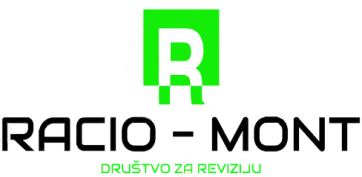 Crna Gorawww.racio-mont.meIZVJEŠTAJ NEZAVISNOG REVIZORA SKUPŠTINI OPŠTINE ANDRIJEVICA O PREDLOGU ZAVRŠNOG RAČUNA BUDŽETA OPŠTINE ANDRIJEVICA  ZA 2020 GODINUPozitivno mišljenjeIzvršili smo reviziju predloga Završnog računa Budžeta Opštine Andrijevica i to: Početno i krajnje stanje konsolidovanog računa trezora opštine, pregled izvršenih odstupanja u odnosu na planirane iznose, bilans primitaka i izdataka, iskazanih u skladu sa organizacionom, funkcionalnom i ekonomskom klasifikacijom  za period 01.01.2020 godine do 31.12.2020 godine , izvještaj o kapitalnim izdacima i finansiranju, izvještaj o novčanim tokovima, objašnjenje većih odstupanja između planiranih sredstava i izvršenja,izvještaj o primljenim donacijama i kreditima, domaćim i inostranim, i izvršenim otplatama dugov, izvještaj o korišćenju sredstava iz tekuće i stalne budžetske rezerve, izvještaj o garancijama datim u toku fiskalne godine, izvještaj o stanju neizmirenih obaveza.Prema  našem  mišljenju Predlog Završnog računa Budžeta Opštine Andrijevica  za 2020 godinu po svim segmentima daje istinit i objektivan prikaz budžetskih prihoda i rashoda u skladu sa Pravilnikom o računovodstvu i kontnom planu Budžeta , državnih fondova i jedinica lokalne samouprave, Međunarodnih Računovodstvenih Standarda za javni sektor, Zakonskih propisa kojim se regulišu javni prihodi i javni rashodi, kao i drugih propisa koji se primjenjuju prilikom izrade Završnog računa Opštine.Odgovornost revizora za reviziju finansijskih izvještajaNaš cilj je sticanje uvjeravanja u razumnoj mjeri o tome da finansijski izvještaji, uzeti u cjelini, ne sadrže materijlano značajne pogrešne iskaze i izdavanje revizorskog izvještaja koji sadrži mišljenje revizora. Uvjeravanje u razumnoj mjeri označava visok nivo uvjeravanja, ali ne predstavlja garanciju da će revizija sprovedena u skladu sa Međunarodnim standardima revizije uvijek otkriti materijlano značajne prikaze ako takvi iskazi postoje, iako je revizija pravilno planirana i sprovedena. Pogrešni iskazi se smatraju materijalno značajnim ako je razumno očekivati da će oni, pojedinačno ili zbirno, uticati na ekonomske odluke korisnika donijete na osnovu ovih finansijskih izvještaja.Odgovornost je  naša  da na osnovu revizije koju smo  izvršili  damo  adekvatno mišljenje o objektivnosti i istinitosti Predloga Završnog računa budžeta Opštine Andrijevica.Reviziju smo izvršili  u skladu sa okvirom za vršenje revizije koji čine Međunarodni  Ravizorski Standardi  , kao i Nacionalno zakonodavstvo. Međunarodni Standardi Revizije nalažu da se revizija planira i izvrši na način koji omogućava da se sa visokim stepenom uvjeravanja , uvjeravanja u razumnoj mjeri , revizor uvjeri da finansijski iskazi koji su bili predmet revizije ne sadrže materijalno značajno pogrešne iskaze.Revizija obuhvata ispitivanje dokaza na bazi provjere odabranih uzoraka , na osnovu čega su potvrđena objelodanjivanja informacija u Predlogu Završnog računa Budžeta Opštine Andrijevica   za 2020 godinu , kao i ocjenu primijenjenih Računovodstvenih Načela- Međunarodnih Računovodstvenih Standarda za Javni sektor , kao i usklađenosti sa zakonskim propisima. Smatramo  da revizija koju smo  izvršili  obezbjeđuje pouzdanu bazu informacija , saznanja i ocjena o finansijskim izvještajima i iskazima koji su bili predmet revizije za dato mišljenje.Finansijski izvještaji su urađeni u skladu sa Međunarodnim Računovodstvenim Standardima za finansijsko izvještavanje za Javni sektor, Odredbama Zakona o budžetu , Zakona o finansiranju Lokalne samouprave , kao i drugim propisima koji su relevantni za budžet Opštine  Andrijevica.U Izvještaju smo  dali  određene preporuke, kako bi organi Lokalne samouprave u budućem periodu poboljšali svoje poslovanje u sistemu Računovodstvene evidencije, sistema internih procedura i kontrola što bi ukupno dovelo do poboljšanja finansijskog izvještavanja u cjelini.Smatramo da su revizijski dokazi koje smo pribavili dovoljni i adekvatni da nam pruže osnovu za pozitivno mišljenje.Ključna revizorska pitanjaKljučna revizorska pitanja su, po našem profesionalnom prosuđivanju, bila od najvećeg značaja u našoj reviziji finansijskih izvještaja za tekući period. Ova pitanja su razmatrana u kontekstu revizije finanisjkih izvještaja u cjelini i u formiranju našeg mišljenja o njima, i mi nijesmo iznijeli izdvojeno mišljenje o ovim pitanjima. Odredili smo da su pitanja opisana u nastavku ključna revizorska pitanja koja će biti saopštena u našem izvještaju.Revizori su posebnu pažnju posvetili realnoj prezentaciji  prihoda i  rashoda tekućeg perioda i njihove prezentacije, nijesu utvrđene nepravilnosti.Posebna pažnja je bila posvećena realnoj prezentaciji obaveza iz poslovanja i utvrdili smo da u finansijskim izvještajima nema pogrešnih prikaza.Odgovornost rukovodstva i lica ovlašćenih za upravljanjeRukovodstvo je odgovorno za pripremu finansijskih iskaza koji pružaju istinit i objektivan prikaz u skladu sa Međunarodnim standardima finansijskog izvještavanja i za druge finansijske izvještaje u skladu sa pozitivnim zakonskim propisima Crne Gore, kao i za one interne kontrole za koje odredi da su potrebne za pripremu finansijskih izvještaja koji ne sadrže pogrešne iskaze, nastale usled kriminalne radnje ili greške.Lica ovlašćena za upravljanje su odgovorna za nadgledanje procesa finansijskog izvještavanja preduzeća. »Racio-Mon«t dooDruštvo za reviziju_________________________Mladen Rakočević - Ovlašćeni revizorIzvršni direkor društva za reviziju:___________________________Ljubinka Rakočević – izvršni direktorBUDŽET OPŠTINE ANDRIJEVICA-opšti dio-PRIMIJENJENE RAČUNOVODSTVENE POLITIKE2.1.Osnov prikazivanja Finansijski iskazi su pripremljeni u skladu sa odredbama zakona o Budžetu , Zakona o finansiranju lokalne samouprave , kao i  u skladu sa odredbama Zakona o računovodstvu i reviziji koji nalaže da se priprema finansijskih izvještaja  vrši u skladu sa Međunarodnim  računovodstvenim  standardima  (MRS-JS) , odnosno po Međunarodnim računovodstvenim standardima finansijskog izvještavanja .  Iznosi u finansijskim izvještajima su iskazani u EUR-ima .2.2. Pravila procjenjivanja Osnovno pravilo procjenjivanja bilansnih pozicija je primljena odnosno isplaćena gotovina –Gotovinska osnova .2.3. Iznosi u stranoj valuti Naplata odnosno isplata iznosa u 2020.godini se isključivo vršila u EUR-ima.2.4.Nekretnine postrojenja i oprema Nekretnine postrojenja i oprema se prilikom nabavke iskazuju po nabavnoj odnosno fakturnoj vrijednosti dobavljača  i otpisuje se shodno pravilniku o razvrstavanju materijalne i nematerijalne imovine po grupama i metodama za obračun amortizacije budžetskih i vanbudžetskih  korisnika . U skladu sa Uredbom o načinu vođenja evidencije pokretnih i nepokretnih stvari  i o popisu stvari u državnoj svojini   predviđeno je da  je obaveza da se vrijednost imovine uskladi sa tržišnom to jest fer vrijednošću . 2.5.Zalihe Opština na dan 31.12.2020. godine nije imala evidentiranih zaliha .2.6.Kratkoročna potraživanja Prema gotovinskoj osnovi računovodstva , prihodi –primici se priznaju tek kada entitet primi gotovinu ili gotovinski ekvivalent .Napomene uz finansijske izvještaje treba da omoguće uvid u stanje kratkoročnih potraživanja .2.7.Gotovina i gotovinski ekvivalenti Gotovina predstavlja stanje gotovine u blagajni i depoziti po viđenju .Gotovinski ekvivalenti su kratkoročna , visokolikvidna sredstva koja se u svakom momentu mogu pretvoriti u gotovinu .2.8.Dospjele obaveze  Napomene uz finansijske iskaze treba da omoguće dodatne informacije o stanju obaveza .2.9.Priznavanje prihoda i rashoda Prema gotovinskoj osnovi računovodstva , transakcije i događaji se priznaju tek kada entitet primi odnosno isplati gotovinu .Finansijski izvještaji urađeni po gotovinskoj osnovi treba da omoguće informacije o porijeklu prihoda , strukturu trošenja sredstava , kao gotovinskim saldima na dan izvještavanja .Amortizacija nefinansijske imovine koja se vodi u poslovnim knjigama se vrši u skladu sa Pravilnikom o razvrstavanju materijalne i nematerijalne imovine po grupama i metodama za obračun amortizacije budžetskih i vanbudžetskih korisnika .PREDMET,CILJ I OBIM REVIZIJE ZAVRŠNOG RAČUNA OPŠTINE  ANDRIJEVICA ZA 2020 GODINU1. Funkcija i organizacija :Skupština Opštine Andrijevica je pravno lice u kome se vrše određeni poslovi Lokalne uprave u skladu sa Ustavom i Zakonima i odlukama koje sama donosi.Svoje aktivnosti Opština Andrijevica ostvarivala je preko organa Lokalne uprave koji su osnovani kao Sekretarijat i Službe .Poslovi računovodstva i finansija u 2020 godini obavljani su u okviru Službe za finansije i lokalne prihode . Sve finansijske transakcije evidentirane su u skladu sa ekonomskom, funkcionalnom i organizacionom klasifikacijom.Poslove kontrole, utvrđivanja i uplate zajedničkih prihoda Opštine Andrijevica obavlja Poreska Uprava , a u skladu sa Zakonom o poreskoj administraciji (Sl.l.CG  br 20/11,40/11 i 28/12,8/2015 i 47/2017 i 52/19)  .U Opštini Andrijevica kontrola rasporeda sredstava se obavlja tako što dokumentacija na osnovu koje se vrši raspored sredstava, svakodnevno prolazi kroz uspostavljenu proceduru kontrole od strane ovlašćenih lica u Organima uprave  i Predsjednika Opštine.U 2020 godini Opština Andrijevica je zapošljavala  63 radnika.2. Završni račun i Odluku o Budžetu Opštine Andrijevica za kalendarsku godinu donosi Skupština Opštine . Primici i izdaci Budžeta moraju biti uravnoteženi . Budžet se sastoji iz opšteg i posebnog dijela.Opšti dio Budžeta sadrži : ukupan iznos primitaka , ukupan iznos izdataka iskazanih po ekonomskoj i funkcionalnoj klasifikaciji za tekući period , kao i tekuću i stalnu budžetsku rezervu.Posebni dio sadrži izdatke potrošačkih jedinica po programima i podprogramima sa detaljnim rasporedom po bližim namjenama.Sredstva odobrena potrošačkim jedinicama mogu se koristiti do 31.12. tekuće godine.Po isteku godine za koju je Budžet donesen sastavlja se Završni račun Budžeta.U skladu sa Članom 40 Zakona o finansiranju Lokalne samouprave (sl.l.CG br.3/2019) a u skladu sa revizijskim standardima  izvršena je revizija Završnog računa Budžeta Opštine  Andrijevica za 2020 godinu.Revizija se vrši radi obezbeđivanja bitnih informacija o upravljanju Budžetom, imovinom i ekonomskim poslovima, zakonitog postupanja od strane subjekta revizije, unapređivanja njegove sposobnosti za uspješno ostvarivanje zadataka i prevencije pogrešnog postupanja.Zadatak revizije je ispitivanje pravilnosti , efektivnosti i efikasnosti poslovanja subjekta revizije.Ispitivanje pravilnosti obuhvata kontrolu usklađenosti poslovanja sa propisima i opštim standardima prikupljanja Javnih prihoda , finansiranje rashoda , raspolaganje i upravljanje imovinom, izvršavanje obaveza, knjiženja i dokumentovanja prihoda i rashoda, imovine i upravljanja ekonomskim poslovima. Osnovni cilj revizije je prikupljanje u dovoljnoj mjeri adekvatnih dokaza na bazi kojih se može izraziti mišljenje koje se odnosi na pravilnost rada odgovornih lica kod subjekta revizije, objektivnost prikazanih prihoda i rashoda u predlogu Završnog računa Budžeta Opštine Andrijevica za 2020 godinu.Predmet revizije je Završni račun Budžeta Opštine Andrijevica  za 2020 godinu koji sadrži sledeće finansijske iskaze(član 40 Zakona o finasniranju lokalne samouprave (Sl.list .CG, br. 3/2019):1) početno i krajnje stanje konsolidovanog računa trezora opštine (u daljem tekstu: trezor);   2) pregled izvršenih odstupanja u odnosu na planirane iznose;   3) bilans primitaka i izdataka, iskazanih u skladu sa organizacionom, funkcionalnom i ekonomskom klasifikacijom;   4) izvještaj o kapitalnim izdacima i finansiranju;   5) izvještaj o novčanim tokovima;   6) objašnjenje većih odstupanja između planiranih sredstava i izvršenja;   7) izvještaj o primljenim donacijama i kreditima, domaćim i inostranim, i izvršenim otplatama dugova;   8) izvještaj o korišćenju sredstava iz tekuće i stalne budžetske rezerve;   9) izvještaj o garancijama datim u toku fiskalne godine;   10) izvještaj o stanju neizmirenih obaveza;   11) izvještaj o reviziji sa mišljenjem revizora o finansijskim izvještajima iz tač. 1 do 10 ovog stava.U skladu sa čalnom 68 Zakona o Budžetu i fiskalnoj odgovornosti (Sl.l CG br 020/14,56/14,70/17,4/18 , 55/18  i 66/19) Završni račun Budžeta mora da sadrži:   1) početno i završno stanje konsolidovanog računa trezora;   2) pregled izvršenih odstupanja u odnosu na planirane iznose;   3) izvještaj o uzetim pozajmicama;   4) izvještaj o izdacima budžetskih rezervi;   5) izvještaj o garancijama datim tokom fiskalne godine;   6) izvještaj o kapitalnim projektima;   7) izvještaj o realizaciji programskog budžeta;   8) izvještaj o državnom dugu i datim garancijama;   9) izvještaj o poreskim i neporeskim potraživanjima iz člana 12 ovog zakona;   10) izvještaj o primicima i izdacima javnih ustanova koji nijesu uključeni u konsolidovani račun trezora;   11) izvještaj o stanju neizmirenih obaveza koje nemaju karakter pozajmica u skladu sa članom 14 stav 2 ovog zakona.U skladu sa Međunarodnom Revizorskim Standardima revizija je planirana kako bi se prikupilo dovoljno revizijskih dokaza na osnovu kojih se može donijeti mišljenje o organizaciji , funkcionisanju sistema internih kontrola, kao i o izvršenju Budžeta Opštine za 2020 godinu, finansijskih transakcija kao i njihovu dokumentacionu osnovu .U postupku vršenja revizije korišćena je metoda prikupljana dokaza putem revizijskog uzorka , a na osnovu kojih revizor izražava mišljenje o istinitosti i objektivnosti podataka datih u predlogu Završnog računa Budžeta Opštine Andrijevica za 2020 godinu.3. Planirani i ostvareni prihodi i rashodi za 2020 godinu Skupština Opštine Andrijevica je   donijela Odluku o   Budžetu  opštine Andrijevica za  2020 godine  , a koja je objavljena u Sl.l. CG br. 45/2019  godine – Opštinski propisi .Skupština Opštine Andrijevica je  dana  28.12.2020 godine donijela Odluku o izmjeni i dopuni Budžetu Opštine Andrijevica za 2020 godinu, a koja je objavljena u Sl.l. CG br. 48/2020  od.(31.12.2020 godine)– Opštinski propisi . U predlogu Završnog računa Budžeta Opštine Andrijevica za 2020 godinu prezentirano je sledeće izvršenje Budžeta:Neraspoređeni primici ili višak prihodana dan  31.12.2020.godine:623.615,18 EUR-a, Revizijom završnog računa Budžeta Opštine Andrijevica utvrdili  smo da su ostvareni primici u 2020 godini  u iznosu od 2.536.104,85 EUR-a, a da  iznos od 369.569,85 EUR-a predstavlja prenesena sredstva iz 2019 godine , to jest početno stanje.Analizirajući bilans prihoda i rashoda (opšti dio budžeta) uočava se da su prihodi ostvareni sa  100,60% u odnosu na plan , a rashodi sa 79,01% u odnosu na plan.4. PrihodiU skladu sa Zakonom o finansiranju Lokalne samouprave):Opština se finansira iz:   1) sopstvenih prihoda;   2) zakonom ustupljenih prihoda;   3) Egalizacionog fonda; i   4) budžeta države.a) Sopstveni izvori sredstava su :1) porez na nepokretnosti, u skladu sa zakonom;   2) prirez porezu na dohodak fizičkih lica, u skladu sa ovim zakonom;   3) lokalne administrativne takse, u skladu sa zakonom;   4) lokalne komunalne takse, u skladu sa zakonom;   5) naknada za komunalno opremanje građevinskog zemljišta, u skladu sa zakonom;   6) naknada za uređenje, u skladu sa zakonom;   7) gradska renta, u skladu sa zakonom;   8) naknade za korišćenje opštinskih puteva, u skladu sa zakonom;   9) naknada za zaštitu i unaprjeđenje životne sredine, u skladu sa zakonom;   10) prihodi od prodaje i davanja u zakup imovine opštine;   11) prihodi od kapitala (od kamata, akcija i udjela);   12) novčane kazne izrečene u prekršajnom postupku, kao i oduzeta imovinska korist u tom postupku;   13) prihodi od koncesione naknade za obavljanje komunalne djelatnosti i prihodi od drugih koncesionih poslova koje opština zaključi u skladu sa zakonom;   14) prihodi koje svojom djelatnošću ostvare opštinski organi, službe i organizacije;   15) prihodi po osnovu donacija i subvencija; i   16) drugi prihodi utvrđeni zakonom.Zakonom ustupljeni prihodi opštine su prihodi od:   1) poreza na dohodak fizičkih lica;   2) poreza na promet nepokretnosti;   3) koncesionih i drugih naknada za korišćenje dobara od opšteg interesa koje dodjeljuje država, u skladu sa ovim zakonom;   4) godišnje naknade pri registraciji motornih vozila, traktora i priključnih vozila.c) Egalizacioni fond d) Dotacije iz Budžeta RepublikeRevizijom smo  utvrdili   da je Budžet Opštine Andrijevica u 2020 godini ostvario prihode iz sopstvenih izvora u iznosu od 221.582,75EUR-a, prihode iz zajedničkih izvora u iznosu od 648.835,20EUR-a, prihode od donacija u visini od 405.821,79EUR-a , prihode po osnovu transfera Budžeta Crne Gore u iznosu od 48.165,83i od Egalizacionog fonda u iznosu od 1.211.699,28EUR-a , prenesenih sredstava iz prethodne godine u visini od 369.569,85EUR-a .Tabelarni prikaz izvora finansiranja u 2020 godiniTabelarni prikaz planiranih i ostvarenih prihoda u 2020 godiniOpštine AndrijevicaPrimici Opštine  Andrijevica za 2020 godinu ostvareni su u iznosu od 2.518.730,28 EUR-a, što sa početnim stanjem(prenesenim sredstvima iz prethodne godine u iznosu od 369.569,85 EUR-a) daje ukupne primitke u iznosu od 2.905.674,70 EUR-a i za 0,60% su veći nego što je Budžetom Opštine bilo planirano za 2020 godinu.4.1.  Sopstveni prihodi finansiranjaU 2020 godini u ukupnom iznosu prihoda sopstveni prihodi su učestvovali sa 7,63% ili nominalno 221.582,75 EUR-a . Sopstveni izvori prihoda su u 2020 godini manji  od planiranih za 16,76%.Tabelarni prikaz sopstvenih prihoda Opštine Andrijevica u 2020 godiniPrihodi od poreza Lokalne samouprave  čine porez na nepokretnost i prirez porezu na dohodak fizičkih lica .Ostvareni su u iznosu od  128.059,73EUR-a, što iznosi  85,37% od planiranih prihoda po tom osnovu u 2020 godini , što čini 57,79% sopstvenih prihoda, a što u ukupnim prihodima čini procentualno učešće od 4,41 % .Prihodi od poreza  na nepokretnost ostvareni su u iznosu od 77.648,56 EUR-a,što iznosi77,65% od planiranih po tom osnovu za 2020 godinu,što čini  35,04% sopstvenih prihoda, a što u ukupnim prihodima čini procentualno učešće od 2,67 % .Prihodi od prireza  na porez ostvareni su u iznosu od 50.411,17 EUR-a, što iznosi 100,82% od planiranih prihoda po tom osnovu u 2020 godini , što čini  22,75% sopstvenih prihoda, a što u ukupnim prihodima čini procentualno učešće od 1,73 % .Prihodi od taksa u 2020 godini ostvareni su u iznosu 6.405,39 EUR-a, što iznosi 49,27% planiranog iznosa . Ovi prihodi u strukturi sopstvenih prihoda učestvuju sa 2,89% a u strukturi ukupnih prihoda sa 0,22%.Prihodi od naknada u 2020 godini ostvareni su u iznosu od 10.728,24 EUR-a, što iznosi  63,11 % planiranog iznosa. Ovi prihodi u strukturi sopstvenih prihoda učestvuju sa4,84%a u strukturi ukupnih prihoda sa  0,37%.  .Ostali prihodi u 2020 godini ostvareni su u iznosu od 33.901,63 EUR-a, što iznosi 39,33% od planiranog iznosa . Ovi prihodi u strukturi sopstvenih prihoda učestvuju sa 15,30% ,a u strukturi ukupnih prihoda sa  1,17%. Prihoda  od otplate kredita javnih preduzeća u 2020 godini ostvareni su u iznosu od 42.487,76 EUR-a.Ovi prihodi nijesu planirani.4.1.1. PoreziPrihode od poreza čine :Opština Andrijevica stiče prihode po osnovu poreza iz sopstvenih izvora i od zajedničkih poreza.Sopstveni prihodi Opštine po osnovu poreza su sledeći:Porez na nepokretnosti plaćaju pravna i fizička lica, vlasnici nepokretnosti. Prihodi od poreza na nepokretnosti pripadaju budžetu Opštine  na čijoj se teritoriji nalazi nepokretnost. Osnovica poreza na nepokretnosti je tržišna (knjigovodstvena) vrijednost nepokretnosti na dan 1. januar godine za koju se porez utvrđuje, a stopa je utvrđena u visini od 0,10 % do  1,00%.  Prirez porezu na dohodak fizičkih lica plaća se po stopi koju utvrdi Opština svojim propisima i za Opštinu Andrijevica ona iznosi 13%.Prihodi od sopstvenih poreza učestvuju sa 4,41% u ukupnim prihodima Budžeta.4.1.2. TaksePrihode od taksi čine:Zakonom o administrativnim taksama (sl.l.CG br. 18/19) i  Zakonom o  lokalnim komunalnim taksama i naknadama (Sl.l. CG br. 18/19) utvrđena je obaveza plaćanja taksi .Svojim odlukama opština je propisala tarife za komunalne i administrativne takse . Budžetu Opštine za finansiranje izdataka Lokalne , komunalne i administrativne takse pripadaju u visini od 100% naplaćenih sredstava .Prihodi od taksa učestvuju u ukupnim prihodima Budžeta Opštine Andrijevica sa 0,22%.4.1.3. NaknadePrihodi od naknada obuhvataju:Naknada za uređenje i izgradnju gradjevinskog zemljišta odnosila  se na naknadu koju plaćaju pravna i fizička lica za uređenje i izgradnju .Ovi prihodi nijesu ostvareni.4.1.4. Ostali lokalni prihodiNa ovaj poziciji obuhvaćena su  sredstva dobijena od novčanih kazni izrečenih u prekršajnom postupku ,  prihodi od kamata za neblagovremeno plaćanje , ostali prihodi  kao i prihodi koje svojom djelatnošću ostvare organi Lokalne uprave.Ostali lokalni prihodi učestvuju u ukupnim prihodima budžeta Opštine Andrijevica sa 1,17%.4.1.5. Prihodi od otplate kredita4.1.6. Prihodi od prodate imovineU 2020 godini prihodi  od prodaje nepokretnosti  nijesu planirani i po tom osnovu nijesu ni ostvareni .4.2. Zajednički prihodiZajednički prihodi ostvareni su u 2020 godini u iznosu od 648.835,20 EUR-a i čine 22,33% ukupno ostvarenih prihoda u 2020 godini. Ovi prihodi  veći su od planiranih za 13,69%.Tabelarni prikaz zajedničkih prihodaOpština stiče prihode  po osnovu zakonom ustupljenih prihoda od zajedničkih poreza  i naknada koje uvodi država  u sledećim procentima:1) 12% opštini koja pripada Primorskom regionu,osim za opštinu čiji je stepen razvijenosti ispod 100% prosječne vrijednosti indeksa razvijenosti utvrđenog u skladu sa zakonom kojim se uređuje regionalni razvoj kojoj se ustupa 20%,   2) 14% opštini koja pripada Središnjem regionu osim Glavnog grada kojem se ustupa 15% i Prijestonice kojoj se ustupa 18%,   3) 50% opštini koja pripada Sjevernom regionu osim opštini koja ima do 3.000 stanovnika kojoj se ustupa 70%.4)Opštini se ustupa 80% prihoda od poreza na promet nepokretnosti ostvarenih na njenoj teritoriji.Opštini se ustupa 70% prihoda od koncesionih i drugih naknada (u daljem tekstu: naknada) za korišćenje dobara od opšteg interesa koja se nalaze na njenoj teritoriji, osim prihoda od koncesione naknade za korišćenje luke, od kojih se 50% ustupa opštini u kojoj se nalazi luka koja je predmet koncesije.Dobra od opšteg interesa, u smislu zakona, su:   - prirodna bogatstva (rude, vode, pijesak, šljunak, kamen i druga dobra nastala prirodnim putem);   - dobra u opštoj upotrebi (putevi, trgovi, vodotoci, luke, aerodromi, gradski parkovi i drugo); i   - druga dobra od opšteg interesa (kulturna dobra, građevinsko zemljište, poljoprivredno zemljište, šume i šumska zemljišta, posebno zaštićeni rezervati i staništa ugroženih ili zaštićenih vrsta životinja, biljaka i druga dobra u skladu sa zakonom osim morskog dobra).Ako se dobro od opšteg interesa nalazi na teritoriji dvije ili više opština, prihodi od ove naknade dijele se srazmjerno učešću površine opštine u području, odnosno vrijednosti dobra koje je predmet koncesije.Opštini se ustupa 100% prihoda od godišnje naknade pri registraciji drumskih motornih vozila, traktora, priključnih vozila i drugih drumskih vozila na motorni pogon ostvarenih na njenoj teritoriji. Opštini se ustupa 100% prihoda od godišnje naknade pri registraciji drumskih motornih vozila, traktora, priključnih vozila i drugih drumskih vozila na motorni pogon ostvarenih na njenoj teritoriji.)Kao što smo  u uvodnom dijelu istakli  revizija nije obuhvatila ispitivanje da li su sve obaveze uplatioca po osnovu zajedničkih poreza izvršene, odnosno da li su svi prihodi na ovoj poziciji naplaćeni.Porez na dohodak fizičkih lica ostvaren je u iznosu od 350.825,74EUR-a i u strukturi zajedničkih prihoda učestvuju sa 54,07 %, dok u ukupnim prihodima Budžeta učestvuju sa  12,07%. Ostvareni prihodi po ovom osnovu veći su od planiranih za 11,13%.Porez na promet nepokretnosti ostvaren je u iznosu od 4.348,25EUR-a i u strukturi zajedničkih prihoda učestvuju sa 0,67%, dok u ukupnim prihodima Budžeta učestvuje sa  0,15%. Ostvareni prihodi po ovom osnovu  manji  su od planiranih za 56,52%.Koncesione naknade ostvarene su u iznosu od 283.813,40 EUR-a i u strukturi zajedničkih prihoda učestvuju sa 44,51 %, dok u ukupnim prihodima Budžeta učestvuju sa 9,77%. Ostvareni prihodi po ovom osnovu  veči i su od planiranih za 20,77%.Godišnja naknada pri registracija ostvarena je u iznosu od 9.847,81EUR-a i u strukturi zajedničkih prihoda učestvuju sa 1,52 %, dok u ukupnim prihodima budžeta učestvuje sa 0,34%.  4.3 Donacije Opština za finansiranje investicionih projekata koji su od posebnog interesa za opštinu ima pravo na korišćenje uslovnih dotacija iz budžeta Republike. Opštini se na ime  uslovnih dotacija može odobriti najviše 50% iznosa sredstava predviđenih za realizaciju investicionog projekta.Tekuće donacije su dobijene od:Ministarstva poljoprivrede u iznosu od 10.000,00EUR-a za vodovod Donja mala , Ministarstvo poljoprivrede i ruralnog razvoja u iznosu od 30.000,00EUR-a za vodovod  Prisoja,Ministarstvo poljoprivrede i ruralnog razvoja u iznosu od 50.000,00EUR-a za sanaciju 4 putna pravca.Kapitalne donacije od EU odnose se na donacije dobijene od EU prekogranična saradnja –Kosovo I u iznosu od 61.863,34 EUR-a ,donacije dobijene od EU prekogranična saradnja Kosovo II u iznosu od 196.313,92 EUR-a i kapitalne donacije Norveška-Turističkim stazama sjevera u iznosu od 47.644,53 EUR-a.Ukupni prihodi po osnovu donacija čine 13,97 % ukupnih prihoda Opštine Andrijevica za 2020 godinu.4.4.TransferiPrihod  od Egalizacionog fonda  ostvaren je u iznosu od 1.211.699,28 EUR-a i u strukturi  prihoda učestvuju sa 41,70%. Ostvareni prihodi po ovom osnovu manji su od planiranih za 1,85%.(1) Finansijsko izravnanje, odnosno ujednačavanje finansiranja opština vrši se preko Egalizacionog fonda Sredstva Fonda izdvajaju se na poseban račun organa državne uprave nadležnog za poslove finansija (u daljem tekstu: Ministarstvo) i obezbjeđuju se iz prihoda od:   - poreza na dohodak fizičkih lica u visini od 11% ukupno ostvarenih prihoda po tom osnovu;   - poreza na promet nepokretnosti u visini od 10% ukupno ostvarenih prihoda po tom osnovu;   - poreza na upotrebu motornih vozila, plovnih objekata, vazduhoplova i letilica u visini od 100% ukupno ostvarenih prihoda po tom osnovu;   - koncesionih naknada od igara na sreću u visini od 40% ukupno ostvarenih prihoda po tom osnovu.Izuzetno od stava 2 ovog člana, sredstva Fonda mogu se obezbjeđivati i uzimanjem kratkoročnih pozajmica iz budžeta države.Pravo na korišćenje sredstava iz Egalizacionog fonda na ime egalizacionih dotacija ima svaka Opština verzija člana - 42/2003, 5/2008, 74/2010 :Raspodjela sredstava Fonda vrši se na sljedeći način:   - 15% fiksno u jednakim iznosima svim opštinama koje su ostvarile pravo na korišćenje sredstava Fonda iz člana 16 stav 1 ovog zakona;   - 35% na osnovu površine i broja stanovnika u srazmjeri 50:50; i   - preostalih 50% na osnovu prosječno obračunatih prihoda od poreza na dohodak fizičkih lica po stanovniku pojedinačno za svaku opštinu, za godinu koja prethodi godini u kojoj se vrši raspodjela, u odnosu na prosjek obračunatih prihoda po stanovniku po tom osnovu za sve opštine za navedeni period.Iznos sredstava  uvećava se:   - opštini koja ima ispod 3.000 stanovnika primjenom koeficijenta 1,50;   - opštini koja ima više od 3.000 stanovnika a manje od 6.000 stanovnika primjenom koeficijenta 1,10.Za broj stanovnika i površinu opštine koriste se podaci organa uprave nadležnog za poslove statistike.Izuzetno , za opštine kod kojih je prosjek obračunatih prihoda od poreza na dohodak fizičkih lica po stanovniku ispod 20% prosjeka za sve opštine, ujednačavanje se vrši do 50% prosjeka obračunatih prihoda po navedenom osnovu za sve opštine za navedeni period.Raspodjela sredstava Fonda vrši se na sljedeći način:   - 15% fiksno u jednakim iznosima svim opštinama koje su ostvarile pravo na korišćenje sredstava Fonda iz člana 16 stav 1 ovog zakona;   - 35% na osnovu površine i broja stanovnika u srazmjeri 50:50; i   - preostalih 50% na osnovu prosječno obračunatih prihoda od poreza na dohodak fizičkih lica po stanovniku pojedinačno za svaku opštinu, za godinu koja prethodi godini u kojoj se vrši raspodjela, u odnosu na prosjek obračunatih prihoda po stanovniku po tom osnovu za sve opštine za navedeni period.Iznos sredstava uvećava se  za:   - opštini koja ima ispod 3.000 stanovnika primjenom koeficijenta 1,50;   - opštini koja ima više od 3.000 stanovnika a manje od 6.000 stanovnika primjenom koeficijenta 1,10.Za broj stanovnika i površinu opštine koriste se podaci organa uprave nadležnog za poslove statistike.Izuzetno za opštine kod kojih je prosjek obračunatih prihoda od poreza na dohodak fizičkih lica po stanovniku ispod 20% prosjeka za sve opštine, ujednačavanje se vrši do 50% prosjeka obračunatih prihoda po navedenom osnovu za sve opštine za navedeni period.Sredstva Egalizacionog  fonda  preko ovlašćenog nosioca platnog prometa izdvajaju se na poseban račun  Fonda .Prihodi od dotacija od Egalizacionog fonda u ukupnim prihodima Opštine Andrijevica  učestvuju sa 41,70% i manji su od planiranih za 1,85%.Opština za finansiranje investicionih projekata koji su od posebnog interesa za opštinu ima pravo na korišćenje uslovnih dotacija iz budžeta Republike. Opštini se na ime  uslovnih dotacija može odobriti najviše 50% iznosa sredstava predviđenih za realizaciju investicionog projekta.4.5. Primanja od  zaduženjaU 2020 godini po osnovu zaduženja BudžetaSkupština Opštine Andrijevica  nije planirala  kao ni ostvarila prihod od zaduženja.4.5. Sredstva prenesena iz prethodne godineNeraspoređeni primici ili višak prihodana dan  31.12.2020.godine:623.615,18 EUR-a, Neraspoređeni prihodi na dan 31.12.2020 godine iznose 623.615,18 EUR-a i odnose se na sredstva koja se nalaze na računu kod Prve banke  Crne gore račun broj 535-18116-51(izvod broj 259 od 31.12.2020  godine)   u iznosu od 522.164,02  EUR-a, kod Prve banke  Crne Gore račun broj 535-18604-42(izvod broj 15 od 31.12.2020 godine) iznos od 100.317,37; kod Prve banke  Crne Gore račun broj 535-19838-26(izvod broj 15 od 31.12.2020 godine) iznos od 1.052,79  , Dnevnik blagajne od 31.12.2020 godine gdje je iskazano stanje u blagajni od 81,00 EUR-a ,što daje ukupni iznos od 623.615,18 EUR-a. Na dan 31.12.2020 godine Opština Andrijevica ima potraživanja po sledećim osnovama :- Porez na nepokretnosti-zemljište                                     621.754,25  EUR-a   -Porez na nepokretnosti –objekti                                         297.173,02  EUR-a                Ukupno :                                                                               918.927,27  EUR-a   Na dan 31.12.2020 godine Opština Andrijevica je imala potraživanja u iznosu od 918.927,27  EUR-a.Preporuka: S obzirom na značajan iznos nenaplaćenih potraživanja ,Opština Andrijevica  bi u cilju efikasnije naplate Budžetskih prihoda morala iskoristiti sva zakonska sredstva kako bi se iznos nenaplaćenih izvornih prihoda sveo na što je moguće manji iznos. U skladu sa tim  trebalo bi uraditi operativni plan naplate u kojem bi se utvrdila mjesečna dinamika naplate svih izvornih prihoda Opštine.5. Rashodi Budžeta Opštine  AndrijevicaU skladu sa Članom 6 Zakona o Budžetu izdaci obuhvataju :Tekuće izdatke za : Bruto zarade i doprinose na teret poslodavca, ostala lična primanja , rashode za materijal i usluge , tekuće održavanje , kamate, rente , subvencije i ostale izdatke.Transfere za socijalnu zaštitu Transfere pojedincima, nevladinom i javnom sektoruKapitalne izdatke za nabavku i investiciono održavanje imovineDate pozajmice i krediteOtplatu dugova, garancija i obaveza iz prethodnih godinaOstale isplate u skladu sa ZakonomIzdaci Budžeta Opštine Andrijevica za 2020 godinu dati su u sledećoj tabeli:Ukupno ostvareni izdaci Budžeta Opštine Andrijevica u 2020 godini iznose 2.282.059,52 EUR-a i čine  79,01% od ukupno planiranih izdataka, to jest za 20,99% manje od plana za 2020 godinu .5.1. Tekući izdaciTabelarni prikaz tekućih izdatakaTekući izdaci Budžeta ostvareni su u iznosu od 739.902,89 EUR-a i čine 86,77% ukupno planiranih to jest  za 13,23% manje od plana za 2020 godinu.Rashodi Budžeta su prikazani po ekonomskoj , funkcionalnoj  i  po organizacionoj klasifikaciji i odnose se na finansiranje redovne djelatnosti Sekretarijata lokalne uprave, Službe Predsjednika opštine, Skupštinske službe, Službe glavnog administratora i  menadžera, Službe za finansije i lokalne prihode , Službe za opštu upravu i društvene djelatnosti  i službe zaštite i spasavanja Bruto zarade zaposlenih i doprinosi na teret poslodavca ostvareni su u iznosu od 561.774,99 EUR-a, što iznosi  94,38% od planiranog .Strukturu ove pozicije čine:Neto  zaradePorez na zaradePorez na ostala lična primanjaDoprinosi na teret zaposlenogDoprinosi na teret poslodavcaPrirez porezuNa dan 31.12.2020 godine  Opština je imala   63   zaposlena   službenika. Na dan 31.12.2020. godine  zaposlenima je isplaćena  zarada za 12 mjesec.Obračun zarada , naknada, kao poreza i doprinosa na zarade je uredno dokumentovan i izvršen u skladu sa zakonskim odredbama. Ostala lična primanja ostvarena su u iznosu od 44.768,99 EUR-a i čine 92,67% od planiranih.Strukturu ove pozicije čine: Jubilarne nagradeNaknada  skupštinskim odbornicimaOstale naknade zaposlenima Troškovi dnevnica skupštinskim odbornicima Ostale naknade Troškovi lokalnih izboraTroškovi finansiranja partijama za lokalnu kampanjuRashodi za materijal  ostvareni su u iznosu 37.302,48 EUR-a i čine 75,36 % od planiranih.Rashodi za  usluge  ostvareni su u iznosu 35.168,85 EUR-a i čine 57,32 % od planiranih.Rashodi  tekućeg  održavanja  ostvareni su rashodi u iznosu od18.909,99 EUR-a i čine 87,55% od planiranih.Rashodi za  kamate ostvareni su u iznosu od 18.415,08  EUR-a i čine 99,56 % od planiranih.Renta ili rashodi po osnovu zakupa objekata ostvareni su u iznosu od 2.400,00 EUR-a i čine 100,00% od planiranih rashoda po tom osnovu.Subvencije su ostvarene u iznosu 9.480,00 EUR-a i čine 31,60 % od planiranih.Ostali izdaci ostvareni su u iznosu 11.682,51 EUR-o i čine 45,28% od planiranih.5.2.Transferi za socijalnu zaštitu Transferi za socijalnu zaštitu  ostvareni su u iznosu od 370,00  EUR-a  i čine 74,00% od planiranih.5.3. Transferi institucijama, pojedincina, nevladinom i javnom sektoruTransferi institucijama, pojedincina, nevladinom i javnom sektoru ostvareni su u iznosu od  544.419,25 EUR-a i čine 93,65% planiranih rashoda po ovom osnovu.5.4. Transferi javnim preduzećimaTransferi javnim preduzećima ostvareni su u iznosu od 389.074,74 EUR-a i čine 93,30 % od planiranih rashoda po ovom osnovu .5.5. Kapitalni izdaciKapitalni izdaci ostvareni su u iznosu od 487.191,03 EUR-a i čine 55,17 % planiranih rashoda po ovom osnovu.Postupak javnih nabavki u 2020 godini vršen je u skladu sa Zakonom o javnim nabavkama (Sl.l.CG br.74/19) i podzakonskim  aktima donesenih na osnovu ovog Zakona. Kontrolom javnih nabavki Opštine Andrijevica utvrđeno je da je  Opština  donijela Plan javnih nabavki za Budžetsku 2020 godinu,  što je i bila obavezna u skladu sa Članom  84 Zakona o javnim nabavkama.5.5. Otplata dugovaIzdaci po osnovu otplate dugova  iznose 36.779,79 EUR-a i čine 100,00% od planiranih rashoda po ovom osnovu. 5.6. Otplata dugovaIzdaci po osnovu otplate obaveza iz prethodnog perioda i otplate obaveza po reprogramu za porez i doprinose na zarade za Komunalno preduzeće Andrijevica  iznose 36.448,17 EUR-a i čine 78,18% od planiranih rashoda po ovom osnovu. Strukturu ovih izdataka čine izdaci po osnovu otplate reprograma obaveza za Komunalno preduzeće , kao i otplate  obaveza iz prethodnih godina .5.7. RezerveU stalnu budžetsku rezervu u skladu sa Zakonom o finansiranju lokalne samouprave može se izdvojiti najviše 2% ukupnih prihoda za budžetsku godinu.U 2020 godini u stalnu budžetsku rezervu nijesu vršena  izdvajanja po tom osnovu . Stalna budžetska rezerva koristi se za finansiranje rashoda na ime učešća lokalne vlasti u otklanjanu posledica vanrednih okolnosti, kao što su poplave, suše, zemljotres, požar, ekološke katastrofe i druge elementarne nepogode.U 2020 godini u tekuću budžetsku rezervu izvršena su izdvajanja za pomoći fizičkim licima u ukupnom iznosu od 44.951,00 EUR-a, transferi političkim partijama u iznosu od 1.652,65 EUR-a,ostali transferi institucijama u iznosu od 1.270,00 EUR-a.Izdvojena su sredstva  u tekuću budžetsku rezervu  u ukupnom iznosu od  47.873,65 EUR-a  i čine 95,03 % od planiranog iznosa po tom osnovu .U okviru Budžeta dio planiranih prihoda ne raspoređuje se unaprijed već se zadržava na ime tekuće budžetske rezerve.Sredstva tekuće budžetske rezerve koriste se za nepredviđene ili nedovoljno predviđene poslove koji se finansiraju iz Budžeta. U toku 2020 godine sredstva tekuće Budžetske rezerve korišćena su u iznosu od 47.873,65 EUR-a . Sredstva su korišćena za davanje  pomoći fizičkim i pravnim licima i političkim partijama .Opština Andrijevica  nema usvojen Pravilnik o  načinu dodjeljivanja sredstava Tekuće budžetske rezerve.Извјештај о коришћењу средстава текуће и сталне буџетске резервеза 2020.годину.Буџетом Општине Андријевица за 2020.годину, планирана су средства сходно Закону о финансирању локалне самоуправе за текућу буџетску резерву у износу од 50.375,00 еура, као и средства за сталну буџетску резерву у износу од 20.000,00 еура.Од планираних средстава из текуће буџетске резервеисплаћено је 47.873,65 еура.Током 2020.године, предсједнику општине подношени су захтјеви за исплату помоћи физичким и правним лицима.Од стране физичких лица поднешено је 513. захтјева и укупно је исплаћено 43.380,00 еура, док је од стране правних лица поднешено 12. захтјева и укупно исплаћено 2.720,00 еура.Помоћи физичким лицима исплаћиване су на име помоћи услед тешког материјалног стања, лијечења обољелим особама, студентима, ђацима, пољопривредним произвођачима и осталим.Исплате су вршене у распону од 50.00 до 100,00 еура.Од стране правних лица поднешено је 40. захтјева и укупно је исплаћено 5.116,70 еура.Захтјеве су углавном подносили спортска друштва,невладине организације, удружења и други.Исплате су вршене у распону од 50,00 до 250,00 еура.Из екуће буџетске резеве током године исплаћевана су средства политичким партијама-форуми жена, за редаван рад, собзиром да иста нијесу била планирана буџетом за 2020.годину.Од планираних средстава из сталне буџетске резерве у износу од 20.000,00 еура, није било никаквих исплата током године..Средства сталне резерве користе се за финансирање расхода на име учешћа општине у отклањању последица (поплава,пожара,земљотреса, суша и других елементарних непогода).Предсједник општине Жељко Ћулафић. .Preporuka:Preporučuje se opštini Andrijevica da u narednom periodu  donese pravilnik o upotrebi sredstava tekuće budžetske rezerve , kojim bi se definisali kriterijumi dodjele i upotrebe ovih sredstava .6.  Neraspoređeni prihodiNeraspoređeni prihodi na dan 31.12.2020 godine iznose 623.615,18 EUR-a i odnose se na sredstva koja se nalaze na računu kod Prve banke  Crne gore račun broj 535-18116-51(izvod broj 259 od 31.12.2020  godine)   u iznosu od 522.164,02  EUR-a, kod Prve banke  Crne Gore račun broj 535-18604-42(izvod broj 15 od 31.12.2020 godine) iznos od 100.317,37; kod Prve banke  Crne Gore račun broj 535-19838-26(izvod broj 15 od 31.12.2020 godine) iznos od 1.052,79  , Dnevnik blagajne od 31.12.2020 godine gdje je iskazano stanje u blagajni od 81,00 EUR-a ,što daje ukupni iznos od 623.615,18 EUR-a.Iznos sredstava na dan 31.12.2020. godine , kao razlika prihoda i rashoda ,iznosi  623.615,18 EUR-a . 7. Izvještaj o novčanim tokovimaShodno Članu 40. Zakona o finansiranju Lokalne samouprave izvještaj o novčanim tokovima čini sastavni dio Završnog računa Opštine. Način sastavljanja ovog obrasca i njegova forma propisani su Pravilnikom o načinu pripreme , sastavljanja i podnošenja finansijskih Izvještaja Budžeta , vanbudžetskih fondova i jedinica Lokalne samouprave (SL.l. CG br.23/2014 i 71/19).U Izvještaju su prikazani prilivi i odlivi gotovinskih sredstava u periodu 01.01.2020.g. do 31.12.2020 godine .Neraspoređeni primici ili višak prihodana dan  31.12.2020.godine:623.615,18 EUR-a, Revizijom završnog računa Budžeta Opštine Andrijevica utvrdili  smo da su ostvareni primici u 2020 godini  u iznosu od 2.536.104,85 EUR-a, a da  iznos od 369.569,85 EUR-a predstavlja prenesena sredstva iz 2019 godine , to jest početno stanje.Analizirajući bilans prihoda i rashoda (opšti dio budžeta) uočava se da su prihodi ostvareni sa  100,60% u odnosu na plan , a rashodi sa 79,01% u odnosu na plan.Popis imovine Opština Andrijevica je na dan 31.12.2020 godine izvršila popis inventara i kancelarijske opreme  i o tome sačinila popisne liste. Uvidom u popisni elaborat utvrdio sam da su podaci pravilno uneseni i postoji evidenciija o nabavnoj , kao i o  otpisanoj i sadašnjoj vrijednosti imovine.Opština je takođe bila dužna da izvrši popis nepokretne imovine , a na osnovu Uredbe o načinu vođenja evidencije pokretnih i nepokretnih stvari  i o popisu stvari u državnoj svojini  i da o tome sačini popisni elaborat.Preporuka: Preporučuje se Opštini Andrijevica da izvrši popis cjelokupne materijalne imovine i da o tome sačini popisni elaborat. Neophodno je da u narednom periodu  izvršiti   evidentiranje cjelokupne nepokretne imovine , sa procjenom sadašnje vrijednosti , kao i da se izvrši evidentiranje , naturalno i vrijednosno u knjigovodstvenoj evidenciji , kao i na odgovarajućim propisanim obrascima „PS-2“ i „NS-2“.  Izvještaj o neizmirenim obavezamaU skladu sa Članom 40. stavom 10. ovog Člana Zakona o finansiranju Lokalne samouprave propisana je obaveza vođenja evidencije o dugovanjima . Obaveza sastavljanja Izvještaja o neizmirenim obavezama regulisana je Pravilnikom o načinu pripreme , sastavljanja i podnošenja finansijskih Izvještaja Budžeta , vanbudžetskih fondova i jedinica Lokalne samouprave (SL.l. CG br.23/2014 i 71/19).      U ovom Izvještaju na dan 31.12.2020 godine Opština Andrijevica je iskazala          neizmirene obaveze  u iznosu od 3.588,39  EUR-a, dok stanje neizmirenih obaveza javnih preduzeća i ustanova Opštine Andrijevica iznosi 4.501,07 EUR-a .10. Organizacija Lokalne uprave u Opštini AndrijevicaPrema Odluci o organizaciji Lokalne uprave Opštine Andrijevica  konstituisan je jedan sekretarijat  koji se sastoji od  službe predsjednika opštine ,službe predsjednika skupštine ,glavnog administratora i menadžera ,službe za finansije i lokalne prihode , službe zaštite i službe za opštu upravu i društvene djelatnosti .Ukupan broj zaposlenih u ovim organima je 63. 11. Finansiranje Javnih ustanova i Javnih preduzeća čiji je osnivač OpštinaShodno Odlukama o osnivanju iz Budžeta Opštine Andrijevica u 2020 godini finansirane su sledeće Ustanove i Javna preduzeća:   JU Centar za kulturu  i sport, DOOKomunalno Andrijevica,DOO Vodovod i kanalizacija Andrijevica  ,DOO Regionalni park Komovi,Turistička organizacija Andrijevica  i  Radio Andrijevica, Crveni krst Andrijevica.Pregled planiranih i ostvarenih rashoda iz Budžeta za organe uprave prikazan je u sledećem pregledu:Budžet Opštine Andrijevica-Raspored izdataka u posebnom dijelu budžeta za 2020 godinu- 			12. Sudski sporoviNa dan 31.12.2020 godine Opština Andrijevica  je imala sledeće nezavršene sudske sporove:.I Z V J E Š T A J O sudskim  sporovimanadan 31.12.2020. godine, Pravosnažno su  okončani parnični postupci u kojima je OpštinaAndrijevica stranka u postupku:Pravosnažno je okončan parnični postupak u predmetu P.br. 1084/18, pošto je Viši sud u BijelomPolju presudom Gž.br. 1233/19 odbio žalbu tuženog Guberinić Slobodana iz Andrijevice;  Pravosnažno je okončanparničnipostupak u predmetu P.br. 2085/17, jer je Višisud u BijelomPoljupresudom Gž.br. 1155/20 odbiožalbuIvanovićIlijekaoneosnovanu. U ovompredmetupunomoćniktužiocaIvanovićIlije, izjavio je revizijuVrhovnomsuduCrne Gore; Pravosnažno je okončan parnični postupak u predmetu P.br. 625/18 pošto je Viši sud u Bijelom Polju presudom Gž.br. 313/20 odbio žalbu kao neosnovanu  I potvrdio presudu Osnovnog suda u Kolašinu P.br. 625/18, kojom je odbijen kao neosnovan tužbeni zahtjev tužilje TatijaneDrakula -MedeniceizKolašina; Pravosnažno je okončan parnični postupak u predmetu P.br.644/18 pošto je Viši sud u Bijelom Polju presudom Gž.br. 2363/19odbio žalbu kao neosnovanu I potvrdio presudu Osnovnog suda u Kolašinu P.br. 644/18, kojom je odbijen kao neosnovan tužbeni zahtjev tužiljeTatijaneDrakula -Medenice; Pravosnažno je okončan parnični postupak u predmetu P.Br. 408/20 pred Osnovnim sudom u Beranama, jer je tužilacMilović Slobodan, koga zastupa punomoćnik Batrić Marković advokat iz Berana, povukao tužbu; Pravosnažno je okončan parnični postupak u predmetu P.br. 1145/19 pred Osnovnim sudom u Beranama koji je pokrenuo Ćulafić Dragan iz Andrijevice, radi utvrđivanja prava svojine; Pravosnažno je okončan parnični postupak u predmetu P.br. 279/19 pošto je Viši sud u Bijelom Polju odbio žalbe tuženih:  Opštine Andrijevica,  DOO ‘’ Vodovod I kanalizacija’’ I DOO ‘’MK Izgradnja’’  iz Andrijevice  I potvrdio presudu Osnovnog suda u Beranama P.br. 279/19 kojom su tuženi obavezani da tužiocimaVučeljićBranku, Milonji, Radu I Ranku solidarno naknade štetu za zauzeto zemljište u iznosu  od 1.145,00 €, kao  I troškove parničnog postupka;U toku su sledeći parnični postupci: U toku je parnični postupak u predmetuP.br. 574/2020pokrenut po tužbi Kostić Aleksandre I drugih iz Beograda, nakon što je Viši sud u Bijelom Polju rješenjem  Gž.br. 2978/19 poizjavljenoj žalbi Opštine Andrijevica ukinuo presudu Osnovnog suda u Beranama P.br. 1248/16 I predmet vratio na ponovno odlučivanje; U toku je parnični postupak u predmetu P.br. 394/20 (ranijibroj 1225/17) pokrenut po  tužbi Bojović Miomira iz Danilovgrada radi uklanjanja grđevinskogobjekta; U toku  je parnični postupak u predmetu P.br. 742/20 pokrenut po tužbi Jelić Borislava iz Gračanice-Andriejvica, radi naknade štete; U toku je parnični posutpak  upredmetu P.br. 793/20 pokrenut po tužbi Lekić Nebojše iz Andrijevice, radi naknade štete zbog neiskorišćenih godišnjih odmora za 2012., 2013.,2014. I 2015. godinu; U toku je parnični posutpak  u predmetu P.br. 794/20 pokrenut po tužbi Lekić Nebojše iz Andrijevice, radi naknade štete zbog neiskorišćenih godišnjih odmora za 2008., 2009., 2010., I 2011. godinu; U toku je parnični posutpak  u predmetu P.br. 792/20 pokrenut po tužbi  Lekić Nebojše iz Andrijevice, radi naknade štete zbog neiskorišćenih godišnjih odmora za  2016., 2017.,2018. I 2019. godinu;Andrijevica, 31.12.2020.godine,                                                 IZVJEŠTAJ DOSTAVIO,                                                                                                                 Milovan Ćulafić13. Zaduženje BudžetaNa dan 31.12.2020 godine Opština Andrijevica duguje iznos od  619.473,36  EUR-a po osnovu tekućih rashoda.Opština Andrijevica nije imalazaduženja po osnovu izdatih garancija.Opština Andrijevicana dan 31.12.2020 godineimala je kreditno zaduženja po osnovu dugoročnog kredita u iznosu od 101.193,47 EUR-a(izmjene i dopune Ugovora o prosleđivanju kreditnih sredstava Opštini Andrijevica, br. 06-615/1 od 29.02.2016.godineDobijenog od Ministarstva finansija Crne Gore,kao i  kreditno zaduženje u iznosu od 518.279,89EUR-a po Ugovoru o kreditu broj:05-13011-2537-19/1 od „Projekat izgradnje Mhe Krkori“ od 15 .04.2019.godine broj partije 0041102020268 dobijenog od Investiciono –Razvojnog fonda za realizaciju investicionog projekta.                                                     S  A  D  R  Ž  A  J  :   St.Izvještaj revizora                                                                                            2Budžet Opštine AndrijevicaOpšti dio                                                                                                         4Izvještaj o novčanim tokovima                                                                    23Primijenjene računovodstvene politike                                                  30Predmet, cilj i obim revizije                                                                         31Planirani prihodi                                                                                           33Rashodi                                                                                                       43Organizacija Lokalne uprave                                                                      55Sudski sporovi                                                                                             58Zaduženje Budžeta                                                                                     60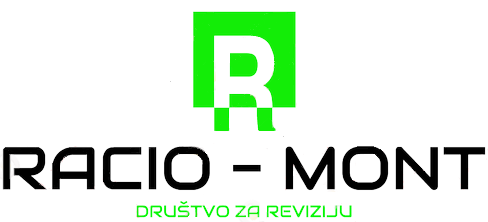 Crna Gora, Kolašin; 81210,  Mojkovačka b.b.Tel.fax: 020 860-940, mob.tel: +382 69 413 982E-mail: raciomont@t-com.meŽ-R: 510-11971-17  PIB: 02461765  PDV: 72/31-00149-7Napomena2020.g. planirano2020.g. ostvarenoIzvršenje %I. Preneseni  dio viška prihoda iz prethodne godine369.569,85369.569,85100%II. Prihodi2.518.730,282.536.104,8599,00%II. Prihodi2.518.730,282.536.104,8599,00%1. Porezi475.700,00483.233,72101,58%2. Takse13.000,006.405,3949,27%3. Naknade 262.000,00304.389,45116,18%4. Sredstva Egalizacionog fonda1.234.584,001.211.699,2898,15%5.Donacije409.246,28405.821,7999,16%6. Ostali lokalni prihodi86.200,0033.901,6339,33%7.Primici od otplate kredita javnih preduzeća0,0042.487,760,00%8. Transferi od drugih nivoa vlasti38.000,0048.165,83126,75%9. Primanja od prodaje imovine000,00%10. Primanja od zaduživanja0,000,000,00%III. Ukupno sredstva u tekućoj godini  (II) 2.518.730,282.536.104,85100,69%III. Ukupno sredstva u tekućoj godini  (II) 2.518.730,282.536.104,85100,69%IV. Ukupno primici (I+II)2.888.300,132.905.674,70100,60%IV. Ukupno primici (I+II)2.888.300,132.905.674,70100,60% V.  Raspored prihoda 1. Bruto plate  zaposlenih595.214,00561.774,9994,38%2. Ostala lična primanja48.308,0044.768,9992,67%3. Rashodi za materijal49.500,0037.302,4875,36%4.Rashodi za usluge 61.350,0035.168,8557,32%93,65%5. Transferi  institucijama, pojedincima, nevladinom i javnom sektoru581.353,00544.419,2557,32%93,65%6. Transferi za socijalnu zaštitu500,00370,0074,00%7. Ostali transferi 417.000,00389.074,7493,30%8. Tekuće održavanje21.600,0018.909,9987,55%9.  Kamate18.497,3818.415,0899,56%10.Renta2.400,002.400,00100,00%11. Subvencije30.000,009.480,0031,60%12. ostali izdaci25.800,0011.682,5145,28%13. Kapitalni izdaci883.000,00487.191,0355,17%14.Otplata dugova36.779,7936.779,79100,00%15. Izdaci za otplatu obaveza iz prethodnog perioda46.622,9636.448,1778,18% 16. Stalna budžetska rezerva20.000,000,000,00%17. Tekuća budžetska rezerva50.375,0047.873,6595,03%Ukupno:2.888.300,132.282.059,5279.01%VI. Višak prihoda623.615,18 Realizacija prihoda Realizacija prihoda Realizacija prihoda Realizacija prihoda Realizacija prihoda Realizacija prihoda Realizacija prihoda Realizacija prihoda za period od 01/01/2020 do 31/12/2020
za period od za period od 01/01/2020 do 31/12/2020
za period od za period od 01/01/2020 do 31/12/2020
za period od za period od 01/01/2020 do 31/12/2020
za period od za period od 01/01/2020 do 31/12/2020
za period od za period od 01/01/2020 do 31/12/2020
za period od za period od 01/01/2020 do 31/12/2020
za period od za period od 01/01/2020 do 31/12/2020
za period od Fiskalna godina: 2020Fiskalna godina: 2020Fiskalna godina: 2020Fiskalna godina: 2020Fiskalna godina: 2020Fiskalna godina: 2020Fiskalna godina: 2020Fiskalna godina: 2020KontoKontoKontoKontoOpisOpisPlan prihodaPlan prihodaPlan prihodaRealizovanoRealizovanoProcenat (%)Procenat (%)711711711POREZIPOREZIPOREZIPOREZIPOREZI475.700,00 €         475.700,00 €         475.700,00 €         483.233,72 €            483.233,72 €            483.233,72 €            101,58101,5871117111Porez na dohodak fizičkih licaPorez na dohodak fizičkih licaPorez na dohodak fizičkih licaPorez na dohodak fizičkih licaPorez na dohodak fizičkih lica315.700,00 €         315.700,00 €         315.700,00 €         350.825,74 €            350.825,74 €            350.825,74 €            111,13111,1371111Porez na lična primanja zaposlenih kod pravnih licaPorez na lična primanja zaposlenih kod pravnih licaPorez na lična primanja zaposlenih kod pravnih licaPorez na lična primanja zaposlenih kod pravnih licaPorez na lična primanja zaposlenih kod pravnih lica302.000,00 €         302.000,00 €         302.000,00 €         338.581,09 €            338.581,09 €            338.581,09 €            112,11112,11Porez na lična primanja zaposlenih kod pravnih licaPorez na lična primanja zaposlenih kod pravnih licaPorez na lična primanja zaposlenih kod pravnih licaPorez na lična primanja zaposlenih kod pravnih licaPorez na lična primanja zaposlenih kod pravnih lica71113Porez na ostala lična primanjaPorez na ostala lična primanjaPorez na ostala lična primanjaPorez na ostala lična primanjaPorez na ostala lična primanja11.000,00 €          11.000,00 €          11.000,00 €          10.585,87 €             10.585,87 €             10.585,87 €             96,2496,2471115Porez na prihode od samostalne djelatnosti u paušalnom iznosuPorez na prihode od samostalne djelatnosti u paušalnom iznosuPorez na prihode od samostalne djelatnosti u paušalnom iznosuPorez na prihode od samostalne djelatnosti u paušalnom iznosuPorez na prihode od samostalne djelatnosti u paušalnom iznosu500,00 €               500,00 €               500,00 €               423,68 €                  423,68 €                  423,68 €                  84,7484,74Porez na prihode od samostalne djelatnosti u paušalnom iznosuPorez na prihode od samostalne djelatnosti u paušalnom iznosuPorez na prihode od samostalne djelatnosti u paušalnom iznosuPorez na prihode od samostalne djelatnosti u paušalnom iznosuPorez na prihode od samostalne djelatnosti u paušalnom iznosu71116Porez od imovne i imovinskih pravaPorez od imovne i imovinskih pravaPorez od imovne i imovinskih pravaPorez od imovne i imovinskih pravaPorez od imovne i imovinskih prava1.000,00 €            1.000,00 €            1.000,00 €            809,03 €                  809,03 €                  809,03 €                  80,9080,9071117Porez na prihode od imovnne od kapitalaPorez na prihode od imovnne od kapitalaPorez na prihode od imovnne od kapitalaPorez na prihode od imovnne od kapitalaPorez na prihode od imovnne od kapitala1.000,00 €            1.000,00 €            1.000,00 €            198,72 €                  198,72 €                  198,72 €                  19,8719,8771119Porez na dohoda po godišnjoj prijaviPorez na dohoda po godišnjoj prijaviPorez na dohoda po godišnjoj prijaviPorez na dohoda po godišnjoj prijaviPorez na dohoda po godišnjoj prijavi200,00 €               200,00 €               200,00 €               227,35 €                  227,35 €                  227,35 €                  113,68113,6871137113POREZI NA IMOVINUPOREZI NA IMOVINUPOREZI NA IMOVINUPOREZI NA IMOVINUPOREZI NA IMOVINU110.000,00 €         110.000,00 €         110.000,00 €         81.996,81 €             81.996,81 €             81.996,81 €             74,5474,5471131Porez na nepokretnostiPorez na nepokretnostiPorez na nepokretnostiPorez na nepokretnostiPorez na nepokretnosti100.000,00 €         100.000,00 €         100.000,00 €         77.648,56 €             77.648,56 €             77.648,56 €             77,6577,6571132Porez na promet nepokretnostiPorez na promet nepokretnostiPorez na promet nepokretnostiPorez na promet nepokretnostiPorez na promet nepokretnosti10.000,00 €          10.000,00 €          10.000,00 €          4.348,25 €               4.348,25 €               4.348,25 €               43,4843,4871177117Lokalni poreziLokalni poreziLokalni poreziLokalni poreziLokalni porezi50.000,00 €          50.000,00 €          50.000,00 €          50.411,17 €             50.411,17 €             50.411,17 €             100,82100,8271175Prirez porezu na dohodak fizičkih licaPrirez porezu na dohodak fizičkih licaPrirez porezu na dohodak fizičkih licaPrirez porezu na dohodak fizičkih licaPrirez porezu na dohodak fizičkih lica50.000,00 €          50.000,00 €          50.000,00 €          50.411,17 €             50.411,17 €             50.411,17 €             100,82100,82713713713TAKSETAKSETAKSETAKSETAKSE13.000,00 €          13.000,00 €          13.000,00 €          6.405,39 €               6.405,39 €               6.405,39 €               49,2749,2771317131Administrativne takseAdministrativne takseAdministrativne takseAdministrativne takseAdministrativne takse3.000,00 €            3.000,00 €            3.000,00 €            1.497,09 €               1.497,09 €               1.497,09 €               49,9049,9071312Lokalne administrativne takseLokalne administrativne takseLokalne administrativne takseLokalne administrativne takseLokalne administrativne takse3.000,00 €            3.000,00 €            3.000,00 €            1.497,09 €               1.497,09 €               1.497,09 €               49,9049,9071357135Lokalne komunalne takseLokalne komunalne takseLokalne komunalne takseLokalne komunalne takseLokalne komunalne takse10.000,00 €          10.000,00 €          10.000,00 €          4.908,30 €               4.908,30 €               4.908,30 €               49,0849,087135Lokalne komunalne takseLokalne komunalne takseLokalne komunalne takseLokalne komunalne takseLokalne komunalne takse10.000,00 €          10.000,00 €          10.000,00 €          4.908,30 €               4.908,30 €               4.908,30 €               49,0849,08714714714NAKNADENAKNADENAKNADENAKNADENAKNADE262.000,00 €         262.000,00 €         262.000,00 €         304.389,45 €            304.389,45 €            304.389,45 €            116,18116,1871417141Naknada za korišćenje dobara od opšteg interesaNaknada za korišćenje dobara od opšteg interesaNaknada za korišćenje dobara od opšteg interesaNaknada za korišćenje dobara od opšteg interesaNaknada za korišćenje dobara od opšteg interesa100.000,00 €         100.000,00 €         100.000,00 €         111.475,80 €            111.475,80 €            111.475,80 €            111,48111,48Naknada za korišćenje dobara od opšteg interesaNaknada za korišćenje dobara od opšteg interesaNaknada za korišćenje dobara od opšteg interesaNaknada za korišćenje dobara od opšteg interesaNaknada za korišćenje dobara od opšteg interesa71411Naknada za korišćenje vodaNaknada za korišćenje vodaNaknada za korišćenje vodaNaknada za korišćenje vodaNaknada za korišćenje voda100.000,00 €         100.000,00 €         100.000,00 €         111.117,53 €            111.117,53 €            111.117,53 €            111,12111,1271413Naknada za zaštitu voda od zagađivanjaNaknada za zaštitu voda od zagađivanjaNaknada za zaštitu voda od zagađivanjaNaknada za zaštitu voda od zagađivanjaNaknada za zaštitu voda od zagađivanja0,00 €                  0,00 €                  0,00 €                  358,27 €                  358,27 €                  358,27 €                  0,000,0071427142Naknada za korišćenje prirodnih dobaraNaknada za korišćenje prirodnih dobaraNaknada za korišćenje prirodnih dobaraNaknada za korišćenje prirodnih dobaraNaknada za korišćenje prirodnih dobara135.000,00 €         135.000,00 €         135.000,00 €         172.337,60 €            172.337,60 €            172.337,60 €            127,66127,6671421Naknada za korišćenje šumaNaknada za korišćenje šumaNaknada za korišćenje šumaNaknada za korišćenje šumaNaknada za korišćenje šuma135.000,00 €         135.000,00 €         135.000,00 €         172.337,60 €            172.337,60 €            172.337,60 €            127,66127,6671467146Naknada za uređenje i izgradnju građevinskog zemljištaNaknada za uređenje i izgradnju građevinskog zemljištaNaknada za uređenje i izgradnju građevinskog zemljištaNaknada za uređenje i izgradnju građevinskog zemljištaNaknada za uređenje i izgradnju građevinskog zemljišta5.000,00 €            5.000,00 €            5.000,00 €            0,00 €                     0,00 €                     0,00 €                     0,000,00Naknada za uređenje i izgradnju građevinskog zemljištaNaknada za uređenje i izgradnju građevinskog zemljištaNaknada za uređenje i izgradnju građevinskog zemljištaNaknada za uređenje i izgradnju građevinskog zemljištaNaknada za uređenje i izgradnju građevinskog zemljišta71461Naknada za uređenje i izgradnju građevinskog zemljišta za pravna licaNaknada za uređenje i izgradnju građevinskog zemljišta za pravna licaNaknada za uređenje i izgradnju građevinskog zemljišta za pravna licaNaknada za uređenje i izgradnju građevinskog zemljišta za pravna licaNaknada za uređenje i izgradnju građevinskog zemljišta za pravna lica5.000,00 €            5.000,00 €            5.000,00 €            0,00 €                     0,00 €                     0,00 €                     0,000,00Naknada za uređenje i izgradnju građevinskog zemljišta za pravna licaNaknada za uređenje i izgradnju građevinskog zemljišta za pravna licaNaknada za uređenje i izgradnju građevinskog zemljišta za pravna licaNaknada za uređenje i izgradnju građevinskog zemljišta za pravna licaNaknada za uređenje i izgradnju građevinskog zemljišta za pravna lica71487148Naknada za puteveNaknada za puteveNaknada za puteveNaknada za puteveNaknada za puteve22.000,00 €          22.000,00 €          22.000,00 €          20.576,05 €             20.576,05 €             20.576,05 €             93,5393,5371484Godišnja naknada pri registraciji drumskih motornih vozilaGodišnja naknada pri registraciji drumskih motornih vozilaGodišnja naknada pri registraciji drumskih motornih vozilaGodišnja naknada pri registraciji drumskih motornih vozilaGodišnja naknada pri registraciji drumskih motornih vozila10.000,00 €          10.000,00 €          10.000,00 €          9.847,81 €               9.847,81 €               9.847,81 €               98,4898,48Godišnja naknada pri registraciji drumskih motornih vozilaGodišnja naknada pri registraciji drumskih motornih vozilaGodišnja naknada pri registraciji drumskih motornih vozilaGodišnja naknada pri registraciji drumskih motornih vozilaGodišnja naknada pri registraciji drumskih motornih vozila71489Naknada za posta.cjev.,vodo.,kanali.,elekt. i telef.vodovaNaknada za posta.cjev.,vodo.,kanali.,elekt. i telef.vodovaNaknada za posta.cjev.,vodo.,kanali.,elekt. i telef.vodovaNaknada za posta.cjev.,vodo.,kanali.,elekt. i telef.vodovaNaknada za posta.cjev.,vodo.,kanali.,elekt. i telef.vodova12.000,00 €          12.000,00 €          12.000,00 €          10.728,24 €             10.728,24 €             10.728,24 €             89,4089,40Naknada za posta.cjev.,vodo.,kanali.,elekt. i telef.vodovaNaknada za posta.cjev.,vodo.,kanali.,elekt. i telef.vodovaNaknada za posta.cjev.,vodo.,kanali.,elekt. i telef.vodovaNaknada za posta.cjev.,vodo.,kanali.,elekt. i telef.vodovaNaknada za posta.cjev.,vodo.,kanali.,elekt. i telef.vodova715715715OSTALI PRIHODIOSTALI PRIHODIOSTALI PRIHODIOSTALI PRIHODIOSTALI PRIHODI86.200,00 €          86.200,00 €          86.200,00 €          33.901,63 €             33.901,63 €             33.901,63 €             39,3339,3371527152Novčane kazne i oduzete imovinske koristiNovčane kazne i oduzete imovinske koristiNovčane kazne i oduzete imovinske koristiNovčane kazne i oduzete imovinske koristiNovčane kazne i oduzete imovinske koristi1.000,00 €            1.000,00 €            1.000,00 €            60,62 €                    60,62 €                    60,62 €                    6,066,0671525Prihodi od kamataPrihodi od kamataPrihodi od kamataPrihodi od kamataPrihodi od kamata500,00 €               500,00 €               500,00 €               60,62 €                    60,62 €                    60,62 €                    12,1212,1271523Novčane kazne izrečene u prekršajnom postupkuNovčane kazne izrečene u prekršajnom postupkuNovčane kazne izrečene u prekršajnom postupkuNovčane kazne izrečene u prekršajnom postupkuNovčane kazne izrečene u prekršajnom postupku500,00 €               500,00 €               500,00 €               0,00 €                     0,00 €                     0,00 €                     0,000,00Novčane kazne izrečene u prekršajnom postupkuNovčane kazne izrečene u prekršajnom postupkuNovčane kazne izrečene u prekršajnom postupkuNovčane kazne izrečene u prekršajnom postupkuNovčane kazne izrečene u prekršajnom postupku71537153Prihodi koje organi odtvaruju vršenjem svoje djelatnostiPrihodi koje organi odtvaruju vršenjem svoje djelatnostiPrihodi koje organi odtvaruju vršenjem svoje djelatnostiPrihodi koje organi odtvaruju vršenjem svoje djelatnostiPrihodi koje organi odtvaruju vršenjem svoje djelatnosti85.000,00 €          85.000,00 €          85.000,00 €          33.841,01 €             33.841,01 €             33.841,01 €             39,8139,81Prihodi koje organi odtvaruju vršenjem svoje djelatnostiPrihodi koje organi odtvaruju vršenjem svoje djelatnostiPrihodi koje organi odtvaruju vršenjem svoje djelatnostiPrihodi koje organi odtvaruju vršenjem svoje djelatnostiPrihodi koje organi odtvaruju vršenjem svoje djelatnosti71531Prihodi od djelatnosti organaPrihodi od djelatnosti organaPrihodi od djelatnosti organaPrihodi od djelatnosti organaPrihodi od djelatnosti organa85.000,00 €          85.000,00 €          85.000,00 €          33.841,01 €             33.841,01 €             33.841,01 €             39,8139,8171557155Ostali prihodiOstali prihodiOstali prihodiOstali prihodiOstali prihodi200,00 €               200,00 €               200,00 €               0,00 €                     0,00 €                     0,00 €                     0,000,0071552Prihodi po osnovu troškova prinudne naplatePrihodi po osnovu troškova prinudne naplatePrihodi po osnovu troškova prinudne naplatePrihodi po osnovu troškova prinudne naplatePrihodi po osnovu troškova prinudne naplate200,00 €               200,00 €               200,00 €               0,00 €                     0,00 €                     0,00 €                     0,000,00731731731Primici od otplate kreditaPrimici od otplate kreditaPrimici od otplate kreditaPrimici od otplate kreditaPrimici od otplate kredita0,00 €                  0,00 €                  0,00 €                  42.487,76 €             42.487,76 €             42.487,76 €             0,00%0,00%73127312Primici od otplate kredita javnih preduzećaPrimici od otplate kredita javnih preduzećaPrimici od otplate kredita javnih preduzećaPrimici od otplate kredita javnih preduzećaPrimici od otplate kredita javnih preduzeća0,00 €                  0,00 €                  0,00 €                  42.487,76 €             42.487,76 €             42.487,76 €             0,00%0,00%7312Primici od otplate kredita javnih preduzećaPrimici od otplate kredita javnih preduzećaPrimici od otplate kredita javnih preduzećaPrimici od otplate kredita javnih preduzećaPrimici od otplate kredita javnih preduzeća0,00 €                  0,00 €                  0,00 €                  42.487,76 €             42.487,76 €             42.487,76 €             0,000,00732732732SREDSTVA PRENESENA IZ PRETHODNE GODINESREDSTVA PRENESENA IZ PRETHODNE GODINESREDSTVA PRENESENA IZ PRETHODNE GODINESREDSTVA PRENESENA IZ PRETHODNE GODINESREDSTVA PRENESENA IZ PRETHODNE GODINE369.569,85 €         369.569,85 €         369.569,85 €         369.569,85 €            369.569,85 €            369.569,85 €            100,00100,00SREDSTVA PRENESENA IZ PRETHODNE GODINESREDSTVA PRENESENA IZ PRETHODNE GODINESREDSTVA PRENESENA IZ PRETHODNE GODINESREDSTVA PRENESENA IZ PRETHODNE GODINESREDSTVA PRENESENA IZ PRETHODNE GODINE73217321Sredstva iz prethodne godine- TrezorSredstva iz prethodne godine- TrezorSredstva iz prethodne godine- TrezorSredstva iz prethodne godine- TrezorSredstva iz prethodne godine- Trezor352.370,24 €         352.370,24 €         352.370,24 €         352.370,24 €            352.370,24 €            352.370,24 €            100,00100,007321Sredstva iz prethodne godine- TrezorSredstva iz prethodne godine- TrezorSredstva iz prethodne godine- TrezorSredstva iz prethodne godine- TrezorSredstva iz prethodne godine- Trezor352.370,24 €         352.370,24 €         352.370,24 €         352.370,24 €            352.370,24 €            352.370,24 €            100,00100,0073227322Sredstva iz prethodne godine - IPA projekti -prekogranična saradnjaSredstva iz prethodne godine - IPA projekti -prekogranična saradnjaSredstva iz prethodne godine - IPA projekti -prekogranična saradnjaSredstva iz prethodne godine - IPA projekti -prekogranična saradnjaSredstva iz prethodne godine - IPA projekti -prekogranična saradnja17.199,61 €          17.199,61 €          17.199,61 €          17.199,61 €             17.199,61 €             17.199,61 €             100,00100,00Sredstva iz prethodne godine - IPA projekti -prekogranična saradnjaSredstva iz prethodne godine - IPA projekti -prekogranična saradnjaSredstva iz prethodne godine - IPA projekti -prekogranična saradnjaSredstva iz prethodne godine - IPA projekti -prekogranična saradnjaSredstva iz prethodne godine - IPA projekti -prekogranična saradnja7322Sredstva iz prethodne godine - IPA projekti -prekogranična saradnjaSredstva iz prethodne godine - IPA projekti -prekogranična saradnjaSredstva iz prethodne godine - IPA projekti -prekogranična saradnjaSredstva iz prethodne godine - IPA projekti -prekogranična saradnjaSredstva iz prethodne godine - IPA projekti -prekogranična saradnja17.199,61 €          17.199,61 €          17.199,61 €          17.199,61 €             17.199,61 €             17.199,61 €             100,00100,00Sredstva iz prethodne godine - IPA projekti -prekogranična saradnjaSredstva iz prethodne godine - IPA projekti -prekogranična saradnjaSredstva iz prethodne godine - IPA projekti -prekogranična saradnjaSredstva iz prethodne godine - IPA projekti -prekogranična saradnjaSredstva iz prethodne godine - IPA projekti -prekogranična saradnja741741741DONACIJEDONACIJEDONACIJEDONACIJEDONACIJE409.246,28 €         409.246,28 €         409.246,28 €         405.821,79 €            405.821,79 €            405.821,79 €            99,1699,1674117411Tekuće donacije iz zemljeTekuće donacije iz zemljeTekuće donacije iz zemljeTekuće donacije iz zemljeTekuće donacije iz zemlje100.000,00 €         100.000,00 €         100.000,00 €         100.000,00 €            100.000,00 €            100.000,00 €            100,00100,007411Tekuće donacije iz zemljeTekuće donacije iz zemljeTekuće donacije iz zemljeTekuće donacije iz zemljeTekuće donacije iz zemlje100.000,00 €         100.000,00 €         100.000,00 €         100.000,00 €            100.000,00 €            100.000,00 €            100,00100,0074127412Kapitalne donacije - od EUKapitalne donacije - od EUKapitalne donacije - od EUKapitalne donacije - od EUKapitalne donacije - od EU309.246,28 €         309.246,28 €         309.246,28 €         305.821,79 €            305.821,79 €            305.821,79 €            98,8998,8974121Kapitalne donacije - od EU prekogranična saradnja- Kosovo IKapitalne donacije - od EU prekogranična saradnja- Kosovo IKapitalne donacije - od EU prekogranična saradnja- Kosovo IKapitalne donacije - od EU prekogranična saradnja- Kosovo IKapitalne donacije - od EU prekogranična saradnja- Kosovo I65.295,77 €          65.295,77 €          65.295,77 €          61.863,34 €             61.863,34 €             61.863,34 €             94,7494,74Kapitalne donacije - od EU prekogranična saradnja- Kosovo IKapitalne donacije - od EU prekogranična saradnja- Kosovo IKapitalne donacije - od EU prekogranična saradnja- Kosovo IKapitalne donacije - od EU prekogranična saradnja- Kosovo IKapitalne donacije - od EU prekogranična saradnja- Kosovo I74122Kapitalne donacije-od EU prekogranična saradnja Kosovo IIKapitalne donacije-od EU prekogranična saradnja Kosovo IIKapitalne donacije-od EU prekogranična saradnja Kosovo IIKapitalne donacije-od EU prekogranična saradnja Kosovo IIKapitalne donacije-od EU prekogranična saradnja Kosovo II196.306,48 €         196.306,48 €         196.306,48 €         196.313,92 €            196.313,92 €            196.313,92 €            100,00100,00Kapitalne donacije-od EU prekogranična saradnja Kosovo IIKapitalne donacije-od EU prekogranična saradnja Kosovo IIKapitalne donacije-od EU prekogranična saradnja Kosovo IIKapitalne donacije-od EU prekogranična saradnja Kosovo IIKapitalne donacije-od EU prekogranična saradnja Kosovo II74123Kapitalne donacije  Norveška - Turističkim stazama sjeveraKapitalne donacije  Norveška - Turističkim stazama sjeveraKapitalne donacije  Norveška - Turističkim stazama sjeveraKapitalne donacije  Norveška - Turističkim stazama sjeveraKapitalne donacije  Norveška - Turističkim stazama sjevera47.644,03 €          47.644,03 €          47.644,03 €          47.644,53 €             47.644,53 €             47.644,53 €             100,00100,00Kapitalne donacije  Norveška - Turističkim stazama sjeveraKapitalne donacije  Norveška - Turističkim stazama sjeveraKapitalne donacije  Norveška - Turističkim stazama sjeveraKapitalne donacije  Norveška - Turističkim stazama sjeveraKapitalne donacije  Norveška - Turističkim stazama sjevera742742742TRANSFERITRANSFERITRANSFERITRANSFERITRANSFERI1.272.584,00 €      1.272.584,00 €      1.272.584,00 €      1.259.865,11 €         1.259.865,11 €         1.259.865,11 €         99,0099,0074257425Transferi - ZZZ CG Fond za profesionalnu rehabilitacijuTransferi - ZZZ CG Fond za profesionalnu rehabilitacijuTransferi - ZZZ CG Fond za profesionalnu rehabilitacijuTransferi - ZZZ CG Fond za profesionalnu rehabilitacijuTransferi - ZZZ CG Fond za profesionalnu rehabilitaciju38.000,00 €          38.000,00 €          38.000,00 €          48.165,83 €             48.165,83 €             48.165,83 €             126,75126,75Transferi - ZZZ CG Fond za profesionalnu rehabilitacijuTransferi - ZZZ CG Fond za profesionalnu rehabilitacijuTransferi - ZZZ CG Fond za profesionalnu rehabilitacijuTransferi - ZZZ CG Fond za profesionalnu rehabilitacijuTransferi - ZZZ CG Fond za profesionalnu rehabilitaciju7425Transferi - ZZZ CG Fond za profesionalnu rehabilitacijuTransferi - ZZZ CG Fond za profesionalnu rehabilitacijuTransferi - ZZZ CG Fond za profesionalnu rehabilitacijuTransferi - ZZZ CG Fond za profesionalnu rehabilitacijuTransferi - ZZZ CG Fond za profesionalnu rehabilitaciju38.000,00 €          38.000,00 €          38.000,00 €          48.165,83 €             48.165,83 €             48.165,83 €             126,75126,75Transferi - ZZZ CG Fond za profesionalnu rehabilitacijuTransferi - ZZZ CG Fond za profesionalnu rehabilitacijuTransferi - ZZZ CG Fond za profesionalnu rehabilitacijuTransferi - ZZZ CG Fond za profesionalnu rehabilitacijuTransferi - ZZZ CG Fond za profesionalnu rehabilitaciju74267426Transferi od Egalizacionog fondaTransferi od Egalizacionog fondaTransferi od Egalizacionog fondaTransferi od Egalizacionog fondaTransferi od Egalizacionog fonda1.234.584,00 €      1.234.584,00 €      1.234.584,00 €      1.211.699,28 €         1.211.699,28 €         1.211.699,28 €         98,1598,157426Transferi od Egalizacionog fondaTransferi od Egalizacionog fondaTransferi od Egalizacionog fondaTransferi od Egalizacionog fondaTransferi od Egalizacionog fonda1.234.584,00 €      1.234.584,00 €      1.234.584,00 €      1.211.699,28 €         1.211.699,28 €         1.211.699,28 €         98,1598,15TOTAL:TOTAL:2.888.300,13 €      2.888.300,13 €      2.888.300,13 €      2.905.674,70 €        2.905.674,70 €        2.905.674,70 €        100,60BILANS BUDŽETA (po kontima)
odobreni u periodu od 01/01/2020 do 31/12/2020
plaćeni u periodu od 01/01/2020 do 31/12/2020BILANS BUDŽETA (po kontima)
odobreni u periodu od 01/01/2020 do 31/12/2020
plaćeni u periodu od 01/01/2020 do 31/12/2020BILANS BUDŽETA (po kontima)
odobreni u periodu od 01/01/2020 do 31/12/2020
plaćeni u periodu od 01/01/2020 do 31/12/2020BILANS BUDŽETA (po kontima)
odobreni u periodu od 01/01/2020 do 31/12/2020
plaćeni u periodu od 01/01/2020 do 31/12/2020BILANS BUDŽETA (po kontima)
odobreni u periodu od 01/01/2020 do 31/12/2020
plaćeni u periodu od 01/01/2020 do 31/12/2020BILANS BUDŽETA (po kontima)
odobreni u periodu od 01/01/2020 do 31/12/2020
plaćeni u periodu od 01/01/2020 do 31/12/2020BILANS BUDŽETA (po kontima)
odobreni u periodu od 01/01/2020 do 31/12/2020
plaćeni u periodu od 01/01/2020 do 31/12/2020BILANS BUDŽETA (po kontima)
odobreni u periodu od 01/01/2020 do 31/12/2020
plaćeni u periodu od 01/01/2020 do 31/12/2020BILANS BUDŽETA (po kontima)
odobreni u periodu od 01/01/2020 do 31/12/2020
plaćeni u periodu od 01/01/2020 do 31/12/2020BILANS BUDŽETA (po kontima)
odobreni u periodu od 01/01/2020 do 31/12/2020
plaćeni u periodu od 01/01/2020 do 31/12/2020BILANS BUDŽETA (po kontima)
odobreni u periodu od 01/01/2020 do 31/12/2020
plaćeni u periodu od 01/01/2020 do 31/12/2020BILANS BUDŽETA (po kontima)
odobreni u periodu od 01/01/2020 do 31/12/2020
plaćeni u periodu od 01/01/2020 do 31/12/2020Fiskalna godina: 2020Fiskalna godina: 2020Fiskalna godina: 2020Fiskalna godina: 2020Org. šifraEko. šifraEko. šifraEko. šifraOpisPlan budžetaPlan budžetaOstvareni BudžetOstvareni BudžetIzvršenje (%)411411BRUTO ZARADE I DOPRINOSI NA TERET POSLODAVCA595.214,00 €                      595.214,00 €                      561.774,99 €                561.774,99 €                94,38%411111411111Neto zarada356.503,00 €                      356.503,00 €                      335.789,97 €                335.789,97 €                94,19%411211411211Porez na zarade46.663,00 €                       46.663,00 €                       45.105,26 €                  45.105,26 €                  96,66%411212411212Porez na ostala lična primanja2.850,00 €                         2.850,00 €                         2.454,73 €                    2.454,73 €                    86,13%411311411311Doprinos za PIO78.368,00 €                       78.368,00 €                       75.177,07 €                  75.177,07 €                  95,93%411321411321Doprinos za zdravstvo45.752,00 €                       45.752,00 €                       42.600,62 €                  42.600,62 €                  93,11%411331411331Doprinos za nezaposlenost2.676,00 €                         2.676,00 €                         2.505,78 €                    2.505,78 €                    93,64%411411411411Doprinos za PIO - poslodavac37.109,00 €                       37.109,00 €                       35.920,09 €                  35.920,09 €                  96,80%411421411421Doprinos za zdravstvo - poslodavac12.168,00 €                       12.168,00 €                       11.527,25 €                  11.527,25 €                  94,73%411431411431Doprinos za nezaposlenost - poslodavac2.676,00 €                         2.676,00 €                         2.505,78 €                    2.505,78 €                    93,64%411441411441Doprinos za invalide rada3.711,00 €                         3.711,00 €                         2.004,32 €                    2.004,32 €                    54,01%41154115Prirez porez6.738,00 €                         6.738,00 €                         6.184,12 €                    6.184,12 €                    91,78%412412OSTALA LIČNA PRIMANJA48.308,00 €                       48.308,00 €                       44.768,99 €                  44.768,99 €                  92,67%41244124Jubilarne nagrade108,00 €                            108,00 €                            108,00 €                       108,00 €                       100,00%41264126Naknade skupštinskim odbornicima20.460,00 €                       20.460,00 €                       20.295,00 €                  20.295,00 €                  99,19%4126141261Troškovi dnevnica odbornicima SO-e3.840,00 €                         3.840,00 €                         3.276,00 €                    3.276,00 €                    85,31%4126241262Troškovi dnevnica skupštinskim odborima900,00 €                            900,00 €                            697,00 €                       697,00 €                       77,44%41274127Ostale naknade - iz radnog odnosa10.000,00 €                       10.000,00 €                       8.350,00 €                    8.350,00 €                    83,50%4127441274Troškovi loklanih izbora 2020.god.9.000,00 €                         9.000,00 €                         8.150,00 €                    8.150,00 €                    90,56%4127541275Troškovi finasiranja partijama za lok. kampanju4.000,00 €                         4.000,00 €                         3.892,99 €                    3.892,99 €                    97,32%413413RASHODI ZA MATERIJAL49.500,00 €                       49.500,00 €                       37.302,48 €                  37.302,48 €                  75,36%4131141311Troškovi za kancelarijski materijal9.400,00 €                         9.400,00 €                         6.573,88 €                    6.573,88 €                    69,93%4133141331Troškovi za publikacije,časopise i glasila5.700,00 €                         5.700,00 €                         3.620,84 €                    3.620,84 €                    63,52%4134141341Rashodi  električne energije i ulične rasvjete15.800,00 €                       15.800,00 €                       13.783,84 €                  13.783,84 €                  87,24%4134241342Rashodi za ogrevno drvo4.600,00 €                         4.600,00 €                         3.920,00 €                    3.920,00 €                    85,22%41354135Rashodi za gorivo14.000,00 €                       14.000,00 €                       9.403,92 €                    9.403,92 €                    67,17%414414RASHODI ZA USLUGE61.350,00 €                       61.350,00 €                       35.168,85 €                  35.168,85 €                  57,32%41414141Službena putovanja8.500,00 €                         8.500,00 €                         3.051,37 €                    3.051,37 €                    35,90%41424142Repretentacija13.100,00 €                       13.100,00 €                       10.005,25 €                  10.005,25 €                  76,38%4143141431Troškovi telefona11.300,00 €                       11.300,00 €                       9.529,31 €                    9.529,31 €                    84,33%4143241432Troškovi poštanskih usluga3.500,00 €                         3.500,00 €                         1.215,15 €                    1.215,15 €                    34,72%4143341433Troškovi korišćenja radio signala650,00 €                            650,00 €                            615,94 €                       615,94 €                       94,76%41444144Troškovi platnog prometa3.300,00 €                         3.300,00 €                         2.557,21 €                    2.557,21 €                    77,49%41464146Troškovi avdokatskih,notarskih i pravnih usluga2.000,00 €                         2.000,00 €                         0,00 €                          0,00 €                          0,00%41474147Konsultanske usluge,projekti i studije5.000,00 €                         5.000,00 €                         1.302,00 €                    1.302,00 €                    26,04%41494149Ostale usluge5.400,00 €                         5.400,00 €                         4.492,62 €                    4.492,62 €                    83,20%4149141491Usluge revizije Završnog računa2.000,00 €                         2.000,00 €                         2.000,00 €                    2.000,00 €                    100,00%4149241492Usluge interne revizije3.600,00 €                         3.600,00 €                         0,00 €                          0,00 €                          0,00%4149641496Izdaci za organizaciju manifestacija3.000,00 €                         3.000,00 €                         400,00 €                       400,00 €                       13,33%415415RASHODI ZA TEKUĆE ODRŽAVANJE21.600,00 €                       21.600,00 €                       18.909,99 €                  18.909,99 €                  87,55%41534153Tekuće održavanje opreme17.600,00 €                       17.600,00 €                       17.084,84 €                  17.084,84 €                  97,07%4153141531Izdaci za nabavku opreme Sl.zaštite4.000,00 €                         4.000,00 €                         1.825,15 €                    1.825,15 €                    45,63%416416KAMATE18.497,38 €                       18.497,38 €                       18.415,08 €                  18.415,08 €                  99,56%41614161Kamate po kreditu od MF18.497,38 €                       18.497,38 €                       18.415,08 €                  18.415,08 €                  99,56%417417Renta2.400,00 €                         2.400,00 €                         2.400,00 €                    2.400,00 €                    100,00%41714171Zakup objekata2.400,00 €                         2.400,00 €                         2.400,00 €                    2.400,00 €                    100,00%418418SUBVENCIJE30.000,00 €                       30.000,00 €                       9.480,00 €                    9.480,00 €                    31,60%41814181Subvencije u poljoprivredi-30.000,00 €                       30.000,00 €                       9.480,00 €                    9.480,00 €                    31,60%419419OSTALI IZDACI25.800,00 €                       25.800,00 €                       11.682,51 €                  11.682,51 €                  45,28%41914191Izdaci po sonovu Ugovora12.800,00 €                       12.800,00 €                       3.560,00 €                    3.560,00 €                    27,81%41934193Izdaci za održavanje softvera2.700,00 €                         2.700,00 €                         2.520,00 €                    2.520,00 €                    93,33%4194141941Osiguranje lica i imovine2.350,00 €                         2.350,00 €                         2.090,37 €                    2.090,37 €                    88,95%41964196Komunalne naknade2.200,00 €                         2.200,00 €                         2.124,56 €                    2.124,56 €                    96,57%4196141961Registracija motornih vozila2.400,00 €                         2.400,00 €                         1.254,48 €                    1.254,48 €                    52,27%41974197Kazne500,00 €                            500,00 €                            0,00 €                          0,00 €                          0,00%41984198Takse-fond za obeštećenje0,00 €                               0,00 €                               0,00 €                          0,00 €                          0,00%41994199Ostalo - oglasi i tenderi2.850,00 €                         2.850,00 €                         133,10 €                       133,10 €                       4,67%421421PRAVA IZ OBLASTI SOCIJALNE ZAŠTITE500,00 €                            500,00 €                            370,00 €                       370,00 €                       74,00%42124212Boračko invaldiska zaštita500,00 €                            500,00 €                            370,00 €                       370,00 €                       74,00%431431Transferi institucijama,pojedincima,nevladimom i javnom sektoru581.353,00 €                      581.353,00 €                      544.419,25 €                544.419,25 €                93,65%43124312Transferi - Obrazovanju9.000,00 €                         9.000,00 €                         7.916,80 €                    7.916,80 €                    87,96%43134313Transferi - JU Centar za kulturu i sport "M Lalić" Andrijevica248.500,00 €                      248.500,00 €                      236.404,54 €                236.404,54 €                95,13%4313243132Transferi - Sportski klubovi i društva55.000,00 €                       55.000,00 €                       54.689,86 €                  54.689,86 €                  99,44%4314143141Transferi - NVO Dobrovoljni davaoci krvi - po Odluci SO-e800,00 €                            800,00 €                            800,00 €                       800,00 €                       100,00%4314243142Transferi - NVO Savez slijepih Andijevica,Plav,Berane - po Odluci SO-e200,00 €                            200,00 €                            200,00 €                       200,00 €                       100,00%4314343143Transferi - NVO Sevez gluvih Andrijevica,Plav,Berane - po Odluci SO-e200,00 €                            200,00 €                            200,00 €                       200,00 €                       100,00%4314443144Transferi - NVO Savez penzionera Andrijevica - po Odluci SO-e200,00 €                            200,00 €                            200,00 €                       200,00 €                       100,00%4314543145Transferi - NVO Savez boraca NOR-a, i antifašista 1941-45 - po Odluci SO-e200,00 €                            200,00 €                            200,00 €                       200,00 €                       100,00%Transferi - NVO Savez boraca NOR-a, i antifašista 1941-45 - po Odluci SO-e4314643146Transferi - NVO Udruženje za čuvanje tradicija 12-18 - po Odluci SO-e200,00 €                            200,00 €                            200,00 €                       200,00 €                       100,00%4314743147Transferi - NVO Udruženje ratnika 1991- po Odluci SO-e200,00 €                            200,00 €                            200,00 €                       200,00 €                       100,00%4314843148Transferi - NVO Urduženje RVI  - po Odluci SO-e200,00 €                            200,00 €                            200,00 €                       200,00 €                       100,00%4314943149Transferi - NVO - na javni konkurs4.000,00 €                         4.000,00 €                         3.955,00 €                    3.955,00 €                    98,88%431491431491Transferi - NVO po Odluci predsjednika1.000,00 €                         1.000,00 €                         960,00 €                       960,00 €                       96,00%4315143151Transferi - DPS9.409,89 €                         9.409,89 €                         9.295,11 €                    9.295,11 €                    98,78%4315243152Transferi - SNP3.417,52 €                         3.417,52 €                         3.354,42 €                    3.354,42 €                    98,15%4315343153Transferi - DF3.295,74 €                         3.295,74 €                         3.240,03 €                    3.240,03 €                    98,31%4315443154Transferi - SD1.316,39 €                         1.316,39 €                         1.297,56 €                    1.297,56 €                    98,57%4315543155Transferi - Demokrate CG553,46 €                            553,46 €                            519,87 €                       519,87 €                       93,93%43164316Transferi - jednokratne socijalne pomoći pojedincima11.000,00 €                       11.000,00 €                       10.260,06 €                  10.260,06 €                  93,27%4318143181Transferi - SPC - Andrijevica,Trepča,Ulotina i Gračanica2.160,00 €                         2.160,00 €                         2.160,00 €                    2.160,00 €                    100,00%4319143191Transferi - Lokalni javni emiter Radio Andrijevica70.000,00 €                       70.000,00 €                       67.935,41 €                  67.935,41 €                  97,05%4319243192Transferi - OO Crveni krst Andrijevica25.500,00 €                       25.500,00 €                       25.500,00 €                  25.500,00 €                  100,00%4319443194Transferi - Mjesnim zajednicama100.000,00 €                      100.000,00 €                      81.223,00 €                  81.223,00 €                  81,22%4319543195Transferi - Sindikalna organizacija SO-e Andrijevica2.000,00 €                         2.000,00 €                         2.000,00 €                    2.000,00 €                    100,00%4319843198Transferi - Turistička organizacija Andrijevica33.000,00 €                       33.000,00 €                       31.507,59 €                  31.507,59 €                  95,48%432432OSTALI TRANSFERI417.000,00 €                      417.000,00 €                      389.074,74 €                389.074,74 €                93,30%4326143261Transferi - DOO  Komunalno preduzeće Andrijevica186.000,00 €                      186.000,00 €                      186.000,00 €                186.000,00 €                100,00%4326243262Transferi - DOO Vodovod i kanalizacija Andrijevica125.000,00 €                      125.000,00 €                      109.075,77 €                109.075,77 €                87,26%4326343263Transferi - DOO Regionalni park Komovi Andrijevica78.000,00 €                       78.000,00 €                       65.998,97 €                  65.998,97 €                  84,61%4326443264Transferi - DOO Regionalni edukativni centar Andrijevica28.000,00 €                       28.000,00 €                       28.000,00 €                  28.000,00 €                  100,00%441441KAPITALNI IZDACI883.000,00 €                      883.000,00 €                      487.191,03 €                487.191,03 €                55,17%4412144121Lokalni putevi - održavanje150.000,00 €                      150.000,00 €                      149.123,13 €                149.123,13 €                99,42%4412244122Lokalni putevi - održavanje u zimskom periodu30.000,00 €                       30.000,00 €                       7.306,16 €                    7.306,16 €                    24,35%4412444124Vodosnadbijevanje- seotski vodovodi70.000,00 €                       70.000,00 €                       2.904,00 €                    2.904,00 €                    4,15%4412544125Izdaci za lokalnu infrastrukturu - uređenje grada40.000,00 €                       40.000,00 €                       0,00 €                          0,00 €                          0,00%4412644126Izdaci za lokalnu infrastrukturu - ulična rasvjeta25.000,00 €                       25.000,00 €                       20.086,00 €                  20.086,00 €                  80,34%4413244132Građevinski objekti - obnova fasada i popravka krovova40.000,00 €                       40.000,00 €                       12.515,03 €                  12.515,03 €                  31,29%4413344133Građevinski objekti - Izgradnja MHC Krkori60.000,00 €                       60.000,00 €                       28.520,15 €                  28.520,15 €                  47,53%4413444134Građevinski objekti -nova zgrada0,00 €                               0,00 €                               0,00 €                          0,00 €                          0,00%4413544135Građevinski objekti - uređenje gradske deponije15.000,00 €                       15.000,00 €                       5.993,28 €                    5.993,28 €                    39,96%4413744137Građ. objekti-izgr.obaloutvrda na rečnim tokovima i čišćenje sprudova30.000,00 €                       30.000,00 €                       29.040,00 €                  29.040,00 €                  96,80%4413844138Izrada projektne dokumentacije20.000,00 €                       20.000,00 €                       0,00 €                          0,00 €                          0,00%4413944139Izrada projektne dokumentacije - učešće u projektima EU15.000,00 €                       15.000,00 €                       0,00 €                          0,00 €                          0,00%44144414Izdaci za rađevinsko zemljište5.000,00 €                         5.000,00 €                         0,00 €                          0,00 €                          0,00%4415144151Izdaci za opremu opštine23.000,00 €                       23.000,00 €                       7.242,94 €                    7.242,94 €                    31,49%4415244152Izdaci za opremu - DOO Komunalno Andrijevica40.000,00 €                       40.000,00 €                       0,00 €                          0,00 €                          0,00%4415344153Izdaci za opremu-Unapređenje poljoprivrede od EU70.000,00 €                       70.000,00 €                       59.683,87 €                  59.683,87 €                  85,26%4419444194Ostali kapitalni izdaci-Unapređenje turizma od EU180.000,00 €                      180.000,00 €                      96.506,45 €                  96.506,45 €                  53,61%4419544195Ostali kapitalni izadci- Turističkim stazama sjevera od EU70.000,00 €                       70.000,00 €                       68.270,02 €                  68.270,02 €                  97,53%461461OTPLATA DUGOVA36.779,79 €                       36.779,79 €                       36.779,79 €                  36.779,79 €                  100,00%46114611Otplata hartija od vrijednosti i kredita - IRF CG31.720,11 €                       31.720,11 €                       31.720,11 €                  31.720,11 €                  100,00%46124612Otplata hartija od vrijednosti i kredita - M.F.5.059,68 €                         5.059,68 €                         5.059,68 €                    5.059,68 €                    100,00%463463OTPLATA OBAVEZA IZ PRETHODNOG PERIODA46.622,96 €                       46.622,96 €                       36.448,17 €                  36.448,17 €                  78,18%46314631Otplata dugova iz prethodnog perioda31.915,52 €                       31.915,52 €                       21.740,73 €                  21.740,73 €                  68,12%46324632Otplata obaveza - reprogram za Komunalno preduzeće14.707,44 €                       14.707,44 €                       14.707,44 €                  14.707,44 €                  100,00%471471TEKUĆA BUDŽETSKA REZERVA50.375,00 €                       50.375,00 €                       47.873,65 €                  47.873,65 €                  95,03%47114711Tekuća rezerva50.375,00 €                       50.375,00 €                       47.873,65 €                  47.873,65 €                  95,03%472472STALNA BUDŽETSKA REZERVA20.000,00 €                       20.000,00 €                       0,00 €                          0,00 €                          0,00%47214721Stalna rezerva20.000,00 €                       20.000,00 €                       0,00 €                          0,00 €                          0,00%SVEGA:SVEGA:2.888.300,13 €                   2.888.300,13 €                   2.282.059,52 €              2.282.059,52 €              79,01%BILANS BUDŽETA
odobreni u periodu od 01/01/2020 do 31/12/2020
plaćeni u periodu od 01/01/2020 do 31/12/2020BILANS BUDŽETA
odobreni u periodu od 01/01/2020 do 31/12/2020
plaćeni u periodu od 01/01/2020 do 31/12/2020BILANS BUDŽETA
odobreni u periodu od 01/01/2020 do 31/12/2020
plaćeni u periodu od 01/01/2020 do 31/12/2020BILANS BUDŽETA
odobreni u periodu od 01/01/2020 do 31/12/2020
plaćeni u periodu od 01/01/2020 do 31/12/2020BILANS BUDŽETA
odobreni u periodu od 01/01/2020 do 31/12/2020
plaćeni u periodu od 01/01/2020 do 31/12/2020BILANS BUDŽETA
odobreni u periodu od 01/01/2020 do 31/12/2020
plaćeni u periodu od 01/01/2020 do 31/12/2020BILANS BUDŽETA
odobreni u periodu od 01/01/2020 do 31/12/2020
plaćeni u periodu od 01/01/2020 do 31/12/2020BILANS BUDŽETA
odobreni u periodu od 01/01/2020 do 31/12/2020
plaćeni u periodu od 01/01/2020 do 31/12/2020BILANS BUDŽETA
odobreni u periodu od 01/01/2020 do 31/12/2020
plaćeni u periodu od 01/01/2020 do 31/12/2020BILANS BUDŽETA
odobreni u periodu od 01/01/2020 do 31/12/2020
plaćeni u periodu od 01/01/2020 do 31/12/2020BILANS BUDŽETA
odobreni u periodu od 01/01/2020 do 31/12/2020
plaćeni u periodu od 01/01/2020 do 31/12/2020BILANS BUDŽETA
odobreni u periodu od 01/01/2020 do 31/12/2020
plaćeni u periodu od 01/01/2020 do 31/12/2020Fiskalna godina: 2020Fiskalna godina: 2020Fiskalna godina: 2020Fiskalna godina: 2020Org. šifraEko. šifraEko. šifraEko. šifraEko. šifraOpisPlan budžetaPlan budžetaOstvareni BudžetOstvareni BudžetIzvršenje (%)0101SLUŽBA PREDSJEDNIKA OPŠTINE74.716,00 €                           74.716,00 €                           69.720,38 €              69.720,38 €              93,31%411411411BRUTO ZARADE I DOPRINOSI NA TERET POSLODAVCA57.716,00 €                           57.716,00 €                           57.107,14 €              57.107,14 €              98,95%411111411111411111Neto zarada34.720,00 €                           34.720,00 €                           34.684,87 €              34.684,87 €              99,90%411211411211411211Porez na zarade4.726,00 €                             4.726,00 €                             4.706,55 €                4.706,55 €                99,59%411311411311411311Doprinos za PIO7.884,00 €                             7.884,00 €                             7.844,27 €                7.844,27 €                99,50%411321411321411321Doprinos za zdravstvo4.830,00 €                             4.830,00 €                             4.445,10 €                4.445,10 €                92,03%411331411331411331Doprinos za nezaposlenost272,00 €                                272,00 €                                261,50 €                  261,50 €                  96,14%411411411411411411Doprinos za PIO - poslodavac2.912,00 €                             2.912,00 €                             2.876,28 €                2.876,28 €                98,77%411421411421411421Doprinos za zdravstvo - poslodavac1.230,00 €                             1.230,00 €                             1.202,80 €                1.202,80 €                97,79%411431411431411431Doprinos za nezaposlenost - poslodavac272,00 €                                272,00 €                                261,50 €                  261,50 €                  96,14%411441411441411441Doprinos za invalide rada227,00 €                                227,00 €                                208,98 €                  208,98 €                  92,06%411541154115Prirez porez643,00 €                                643,00 €                                615,29 €                  615,29 €                  95,69%413413413RASHODI ZA MATERIJAL700,00 €                                700,00 €                                444,20 €                  444,20 €                  63,46%413114131141311Troškovi za kancelarijski materijal500,00 €                                500,00 €                                324,20 €                  324,20 €                  64,84%413314133141331Troškovi za publikacije,časopise i glasila200,00 €                                200,00 €                                120,00 €                  120,00 €                  60,00%414414414RASHODI ZA USLUGE15.500,00 €                           15.500,00 €                           12.169,04 €              12.169,04 €              78,51%414141414141Službena putovanja3.000,00 €                             3.000,00 €                             1.312,90 €                1.312,90 €                43,76%414241424142Repretentacija7.000,00 €                             7.000,00 €                             5.833,90 €                5.833,90 €                83,34%414314143141431Troškovi telefona4.500,00 €                             4.500,00 €                             4.284,24 €                4.284,24 €                95,21%414324143241432Troškovi poštanskih usluga200,00 €                                200,00 €                                76,05 €                    76,05 €                    38,03%414941494149Ostale usluge800,00 €                                800,00 €                                661,95 €                  661,95 €                  82,74%419419419OSTALI IZDACI800,00 €                                800,00 €                                0,00 €                      0,00 €                      0,00%419141914191Izdaci po sonovu Ugovora800,00 €                                800,00 €                                0,00 €                      0,00 €                      0,00%0202SLUŽBA PREDSJEDNIKA SKUPŠTINE105.142,00 €                          105.142,00 €                          97.484,01 €              97.484,01 €              92,72%411411411BRUTO ZARADE I DOPRINOSI NA TERET POSLODAVCA55.842,00 €                           55.842,00 €                           53.341,95 €              53.341,95 €              95,52%411111411111411111Neto zarada32.424,00 €                           32.424,00 €                           31.272,28 €              31.272,28 €              96,45%411211411211411211Porez na zarade4.338,00 €                             4.338,00 €                             4.153,41 €                4.153,41 €                95,74%411212411212411212Porez na ostala lična primanja2.200,00 €                             2.200,00 €                             2.022,89 €                2.022,89 €                91,95%411311411311411311Doprinos za PIO7.256,00 €                             7.256,00 €                             6.922,35 €                6.922,35 €                95,40%411321411321411321Doprinos za zdravstvo4.112,00 €                             4.112,00 €                             3.922,64 €                3.922,64 €                95,39%411331411331411331Doprinos za nezaposlenost242,00 €                                242,00 €                                230,75 €                  230,75 €                  95,35%411411411411411411Doprinos za PIO - poslodavac2.660,00 €                             2.660,00 €                             2.538,17 €                2.538,17 €                95,42%411421411421411421Doprinos za zdravstvo - poslodavac1.113,00 €                             1.113,00 €                             1.061,45 €                1.061,45 €                95,37%411431411431411431Doprinos za nezaposlenost - poslodavac242,00 €                                242,00 €                                230,75 €                  230,75 €                  95,35%411441411441411441Doprinos za invalide rada355,00 €                                355,00 €                                184,60 €                  184,60 €                  52,00%411541154115Prirez porez900,00 €                                900,00 €                                802,66 €                  802,66 €                  89,18%412412412OSTALA LIČNA PRIMANJA38.200,00 €                           38.200,00 €                           36.310,99 €              36.310,99 €              95,05%412641264126Naknade skupštinskim odbornicima20.460,00 €                           20.460,00 €                           20.295,00 €              20.295,00 €              99,19%412614126141261Troškovi dnevnica odbornicima SO-e3.840,00 €                             3.840,00 €                             3.276,00 €                3.276,00 €                85,31%412624126241262Troškovi dnevnica skupštinskim odborima900,00 €                                900,00 €                                697,00 €                  697,00 €                  77,44%412744127441274Troškovi loklanih izbora 2020.god.9.000,00 €                             9.000,00 €                             8.150,00 €                8.150,00 €                90,56%412754127541275Troškovi finasiranja partijama za lok. kampanju4.000,00 €                             4.000,00 €                             3.892,99 €                3.892,99 €                97,32%413413413RASHODI ZA MATERIJAL5.500,00 €                             5.500,00 €                             4.333,21 €                4.333,21 €                78,79%413114131141311Troškovi za kancelarijski materijal1.500,00 €                             1.500,00 €                             1.194,22 €                1.194,22 €                79,61%413314133141331Troškovi za publikacije,časopise i glasila4.000,00 €                             4.000,00 €                             3.138,99 €                3.138,99 €                78,47%414414414RASHODI ZA USLUGE5.600,00 €                             5.600,00 €                             3.497,86 €                3.497,86 €                62,46%414141414141Službena putovanja800,00 €                                800,00 €                                309,60 €                  309,60 €                  38,70%414241424142Repretentacija3.500,00 €                             3.500,00 €                             2.404,85 €                2.404,85 €                68,71%414314143141431Troškovi telefona800,00 €                                800,00 €                                628,41 €                  628,41 €                  78,55%414324143241432Troškovi poštanskih usluga300,00 €                                300,00 €                                0,00 €                      0,00 €                      0,00%414941494149Ostale usluge200,00 €                                200,00 €                                155,00 €                  155,00 €                  77,50%0303SLUŽBA GLAVNOG ADMINISTRATORA I MENADŽERA38.451,00 €                           38.451,00 €                           30.927,70 €              30.927,70 €              80,43%411411411BRUTO ZARADE I DOPRINOSI NA TERET POSLODAVCA34.151,00 €                           34.151,00 €                           29.644,29 €              29.644,29 €              86,80%411111411111411111Neto zarada20.772,00 €                           20.772,00 €                           18.077,45 €              18.077,45 €              87,03%411211411211411211Porez na zarade2.773,00 €                             2.773,00 €                             2.428,33 €                2.428,33 €                87,57%411311411311411311Doprinos za PIO4.647,00 €                             4.647,00 €                             4.047,20 €                4.047,20 €                87,09%411321411321411321Doprinos za zdravstvo2.633,00 €                             2.633,00 €                             2.293,44 €                2.293,44 €                87,10%411331411331411331Doprinos za nezaposlenost155,00 €                                155,00 €                                134,92 €                  134,92 €                  87,05%411411411411411411Doprinos za PIO - poslodavac1.704,00 €                             1.704,00 €                             1.483,93 €                1.483,93 €                87,09%411421411421411421Doprinos za zdravstvo - poslodavac713,00 €                                713,00 €                                620,56 €                  620,56 €                  87,04%411431411431411431Doprinos za nezaposlenost - poslodavac155,00 €                                155,00 €                                134,92 €                  134,92 €                  87,05%411441411441411441Doprinos za invalide rada205,00 €                                205,00 €                                107,86 €                  107,86 €                  52,61%411541154115Prirez porez394,00 €                                394,00 €                                315,68 €                  315,68 €                  80,12%413413413RASHODI ZA MATERIJAL600,00 €                                600,00 €                                100,00 €                  100,00 €                  16,67%413114131141311Troškovi za kancelarijski materijal400,00 €                                400,00 €                                100,00 €                  100,00 €                  25,00%413314133141331Troškovi za publikacije,časopise i glasila200,00 €                                200,00 €                                0,00 €                      0,00 €                      0,00%414414414RASHODI ZA USLUGE3.700,00 €                             3.700,00 €                             1.183,41 €                1.183,41 €                31,98%414141414141Službena putovanja1.200,00 €                             1.200,00 €                             173,00 €                  173,00 €                  14,42%414241424142Repretentacija700,00 €                                700,00 €                                245,60 €                  245,60 €                  35,09%414314143141431Troškovi telefona1.400,00 €                             1.400,00 €                             749,81 €                  749,81 €                  53,56%414324143241432Troškovi poštanskih usluga200,00 €                                200,00 €                                0,00 €                      0,00 €                      0,00%414941494149Ostale usluge200,00 €                                200,00 €                                15,00 €                    15,00 €                    7,50%041041SLUŽBA ZA FINANSIJE I LOKALNE PRIHODE98.819,00 €                           98.819,00 €                           87.405,48 €              87.405,48 €              88,45%411411411BRUTO ZARADE I DOPRINOSI NA TERET POSLODAVCA84.319,00 €                           84.319,00 €                           81.155,27 €              81.155,27 €              96,25%411111411111411111Neto zarada51.141,00 €                           51.141,00 €                           49.478,29 €              49.478,29 €              96,75%411211411211411211Porez na zarade6.994,00 €                             6.994,00 €                             6.645,52 €                6.645,52 €                95,02%411311411311411311Doprinos za PIO11.449,00 €                           11.449,00 €                           11.077,21 €              11.077,21 €              96,75%411321411321411321Doprinos za zdravstvo6.488,00 €                             6.488,00 €                             6.277,22 €                6.277,22 €                96,75%411331411331411331Doprinos za nezaposlenost382,00 €                                382,00 €                                369,20 €                  369,20 €                  96,65%411411411411411411Doprinos za PIO - poslodavac4.198,00 €                             4.198,00 €                             4.061,62 €                4.061,62 €                96,75%411421411421411421Doprinos za zdravstvo - poslodavac1.755,00 €                             1.755,00 €                             1.698,50 €                1.698,50 €                96,78%411431411431411431Doprinos za nezaposlenost - poslodavac382,00 €                                382,00 €                                369,20 €                  369,20 €                  96,65%411441411441411441Doprinos za invalide rada587,00 €                                587,00 €                                295,42 €                  295,42 €                  50,33%411541154115Prirez porez943,00 €                                943,00 €                                883,09 €                  883,09 €                  93,65%413413413RASHODI ZA MATERIJAL1.300,00 €                             1.300,00 €                             323,86 €                  323,86 €                  24,91%413114131141311Troškovi za kancelarijski materijal1.000,00 €                             1.000,00 €                             323,86 €                  323,86 €                  32,39%413314133141331Troškovi za publikacije,časopise i glasila300,00 €                                300,00 €                                0,00 €                      0,00 €                      0,00%414414414RASHODI ZA USLUGE9.500,00 €                             9.500,00 €                             3.406,35 €                3.406,35 €                35,86%414141414141Službena putovanja800,00 €                                800,00 €                                54,00 €                    54,00 €                    6,75%414241424142Repretentacija200,00 €                                200,00 €                                0,00 €                      0,00 €                      0,00%414314143141431Troškovi telefona700,00 €                                700,00 €                                459,05 €                  459,05 €                  65,58%414324143241432Troškovi poštanskih usluga2.000,00 €                             2.000,00 €                             843,30 €                  843,30 €                  42,17%414941494149Ostale usluge200,00 €                                200,00 €                                50,00 €                    50,00 €                    25,00%414914149141491Usluge revizije Završnog računa2.000,00 €                             2.000,00 €                             2.000,00 €                2.000,00 €                100,00%414924149241492Usluge interne revizije3.600,00 €                             3.600,00 €                             0,00 €                      0,00 €                      0,00%419419419OSTALI IZDACI3.700,00 €                             3.700,00 €                             2.520,00 €                2.520,00 €                68,11%419141914191Izdaci po sonovu Ugovora1.000,00 €                             1.000,00 €                             0,00 €                      0,00 €                      0,00%419341934193Izdaci za održavanje softvera2.700,00 €                             2.700,00 €                             2.520,00 €                2.520,00 €                93,33%042042SLUŽBA ZAŠTITE I SPASAVANJA147.593,00 €                          147.593,00 €                          130.989,72 €            130.989,72 €            88,75%411411411BRUTO ZARADE I DOPRINOSI NA TERET POSLODAVCA137.893,00 €                          137.893,00 €                          126.856,74 €            126.856,74 €            92,00%411111411111411111Neto zarada78.849,00 €                           78.849,00 €                           71.395,93 €              71.395,93 €              90,55%411211411211411211Porez na zarade10.199,00 €                           10.199,00 €                           9.590,39 €                9.590,39 €                94,03%411212411212411212Porez na ostala lična primanja150,00 €                                150,00 €                                20,17 €                    20,17 €                    13,45%411311411311411311Doprinos za PIO17.546,00 €                           17.546,00 €                           15.984,16 €              15.984,16 €              91,10%411321411321411321Doprinos za zdravstvo10.481,00 €                           10.481,00 €                           10.455,17 €              10.455,17 €              99,75%411331411331411331Doprinos za nezaposlenost557,00 €                                557,00 €                                532,67 €                  532,67 €                  95,63%411411411411411411Doprinos za PIO - poslodavac14.803,00 €                           14.803,00 €                           14.215,94 €              14.215,94 €              96,03%411421411421411421Doprinos za zdravstvo - poslodavac2.448,00 €                             2.448,00 €                             2.451,04 €                2.451,04 €                100,12%411431411431411431Doprinos za nezaposlenost - poslodavac557,00 €                                557,00 €                                532,67 €                  532,67 €                  95,63%411441411441411441Doprinos za invalide rada977,00 €                                977,00 €                                426,54 €                  426,54 €                  43,66%411541154115Prirez porez1.326,00 €                             1.326,00 €                             1.252,06 €                1.252,06 €                94,42%413413413RASHODI ZA MATERIJAL2.400,00 €                             2.400,00 €                             842,01 €                  842,01 €                  35,08%413414134141341Rashodi  električne energije i ulične rasvjete800,00 €                                800,00 €                                0,00 €                      0,00 €                      0,00%413424134241342Rashodi za ogrevno drvo600,00 €                                600,00 €                                420,00 €                  420,00 €                  70,00%413541354135Rashodi za gorivo1.000,00 €                             1.000,00 €                             422,01 €                  422,01 €                  42,20%414414414RASHODI ZA USLUGE1.300,00 €                             1.300,00 €                             482,88 €                  482,88 €                  37,14%414141414141Službena putovanja200,00 €                                200,00 €                                126,00 €                  126,00 €                  63,00%414241424142Repretentacija200,00 €                                200,00 €                                21,00 €                    21,00 €                    10,50%414314143141431Troškovi telefona400,00 €                                400,00 €                                131,01 €                  131,01 €                  32,75%414941494149Ostale usluge500,00 €                                500,00 €                                204,87 €                  204,87 €                  40,97%415415415RASHODI ZA TEKUĆE ODRŽAVANJE4.600,00 €                             4.600,00 €                             2.208,09 €                2.208,09 €                48,00%415341534153Tekuće održavanje opreme600,00 €                                600,00 €                                382,94 €                  382,94 €                  63,82%415314153141531Izdaci za nabavku opreme Sl.zaštite4.000,00 €                             4.000,00 €                             1.825,15 €                1.825,15 €                45,63%419419419OSTALI IZDACI1.400,00 €                             1.400,00 €                             600,00 €                  600,00 €                  42,86%419141914191Izdaci po sonovu Ugovora1.000,00 €                             1.000,00 €                             600,00 €                  600,00 €                  60,00%419614196141961Registracija motornih vozila400,00 €                                400,00 €                                0,00 €                      0,00 €                      0,00%045045SLUŽBA ZA OPŠTU UPRAVU I DRUŠTVENE DJELATNOSTI908.851,13 €                          908.851,13 €                          804.225,16 €            804.225,16 €            88,49%SLUŽBA ZA OPŠTU UPRAVU I DRUŠTVENE DJELATNOSTI411411411BRUTO ZARADE I DOPRINOSI NA TERET POSLODAVCA225.293,00 €                          225.293,00 €                          213.669,60 €            213.669,60 €            94,84%411111411111411111Neto zarada138.597,00 €                          138.597,00 €                          130.881,15 €            130.881,15 €            94,43%411211411211411211Porez na zarade17.633,00 €                           17.633,00 €                           17.581,06 €              17.581,06 €              99,71%411212411212411212Porez na ostala lična primanja500,00 €                                500,00 €                                411,67 €                  411,67 €                  82,33%411311411311411311Doprinos za PIO29.586,00 €                           29.586,00 €                           29.301,88 €              29.301,88 €              99,04%411321411321411321Doprinos za zdravstvo17.208,00 €                           17.208,00 €                           15.207,05 €              15.207,05 €              88,37%411331411331411331Doprinos za nezaposlenost1.068,00 €                             1.068,00 €                             976,74 €                  976,74 €                  91,46%411411411411411411Doprinos za PIO - poslodavac10.832,00 €                           10.832,00 €                           10.744,15 €              10.744,15 €              99,19%411421411421411421Doprinos za zdravstvo - poslodavac4.909,00 €                             4.909,00 €                             4.492,90 €                4.492,90 €                91,52%411431411431411431Doprinos za nezaposlenost - poslodavac1.068,00 €                             1.068,00 €                             976,74 €                  976,74 €                  91,46%411441411441411441Doprinos za invalide rada1.360,00 €                             1.360,00 €                             780,92 €                  780,92 €                  57,42%411541154115Prirez porez2.532,00 €                             2.532,00 €                             2.315,34 €                2.315,34 €                91,44%412412412OSTALA LIČNA PRIMANJA10.108,00 €                           10.108,00 €                           8.458,00 €                8.458,00 €                83,68%412441244124Jubilarne nagrade108,00 €                                108,00 €                                108,00 €                  108,00 €                  100,00%412741274127Ostale naknade - iz radnog odnosa10.000,00 €                           10.000,00 €                           8.350,00 €                8.350,00 €                83,50%413413413RASHODI ZA MATERIJAL39.000,00 €                           39.000,00 €                           31.259,20 €              31.259,20 €              80,15%413114131141311Troškovi za kancelarijski materijal6.000,00 €                             6.000,00 €                             4.631,60 €                4.631,60 €                77,19%413314133141331Troškovi za publikacije,časopise i glasila1.000,00 €                             1.000,00 €                             361,85 €                  361,85 €                  36,19%413414134141341Rashodi  električne energije i ulične rasvjete15.000,00 €                           15.000,00 €                           13.783,84 €              13.783,84 €              91,89%413424134241342Rashodi za ogrevno drvo4.000,00 €                             4.000,00 €                             3.500,00 €                3.500,00 €                87,50%413541354135Rashodi za gorivo13.000,00 €                           13.000,00 €                           8.981,91 €                8.981,91 €                69,09%414414414RASHODI ZA USLUGE25.750,00 €                           25.750,00 €                           14.429,31 €              14.429,31 €              56,04%414141414141Službena putovanja2.500,00 €                             2.500,00 €                             1.075,87 €                1.075,87 €                43,03%414241424142Repretentacija1.500,00 €                             1.500,00 €                             1.499,90 €                1.499,90 €                99,99%414314143141431Troškovi telefona3.500,00 €                             3.500,00 €                             3.276,79 €                3.276,79 €                93,62%414324143241432Troškovi poštanskih usluga800,00 €                                800,00 €                                295,80 €                  295,80 €                  36,98%414334143341433Troškovi korišćenja radio signala650,00 €                                650,00 €                                615,94 €                  615,94 €                  94,76%414441444144Troškovi platnog prometa3.300,00 €                             3.300,00 €                             2.557,21 €                2.557,21 €                77,49%414641464146Troškovi avdokatskih,notarskih i pravnih usluga2.000,00 €                             2.000,00 €                             0,00 €                      0,00 €                      0,00%414741474147Konsultanske usluge,projekti i studije5.000,00 €                             5.000,00 €                             1.302,00 €                1.302,00 €                26,04%414941494149Ostale usluge3.500,00 €                             3.500,00 €                             3.405,80 €                3.405,80 €                97,31%414964149641496Izdaci za organizaciju manifestacija3.000,00 €                             3.000,00 €                             400,00 €                  400,00 €                  13,33%415415415RASHODI ZA TEKUĆE ODRŽAVANJE17.000,00 €                           17.000,00 €                           16.701,90 €              16.701,90 €              98,25%415341534153Tekuće održavanje opreme17.000,00 €                           17.000,00 €                           16.701,90 €              16.701,90 €              98,25%416416416KAMATE18.497,38 €                           18.497,38 €                           18.415,08 €              18.415,08 €              99,56%416141614161Kamate po kreditu od MF18.497,38 €                           18.497,38 €                           18.415,08 €              18.415,08 €              99,56%417417417Renta2.400,00 €                             2.400,00 €                             2.400,00 €                2.400,00 €                100,00%417141714171Zakup objekata2.400,00 €                             2.400,00 €                             2.400,00 €                2.400,00 €                100,00%418418418SUBVENCIJE30.000,00 €                           30.000,00 €                           9.480,00 €                9.480,00 €                31,60%418141814181Subvencije u poljoprivredi-30.000,00 €                           30.000,00 €                           9.480,00 €                9.480,00 €                31,60%419419419OSTALI IZDACI19.900,00 €                           19.900,00 €                           8.562,51 €                8.562,51 €                43,03%419141914191Izdaci po sonovu Ugovora10.000,00 €                           10.000,00 €                           2.960,00 €                2.960,00 €                29,60%419414194141941Osiguranje lica i imovine2.350,00 €                             2.350,00 €                             2.090,37 €                2.090,37 €                88,95%419641964196Komunalne naknade2.200,00 €                             2.200,00 €                             2.124,56 €                2.124,56 €                96,57%419614196141961Registracija motornih vozila2.000,00 €                             2.000,00 €                             1.254,48 €                1.254,48 €                62,72%419741974197Kazne500,00 €                                500,00 €                                0,00 €                      0,00 €                      0,00%419841984198Takse-fond za obeštećenje0,00 €                                   0,00 €                                   0,00 €                      0,00 €                      0,00%419941994199Ostalo - oglasi i tenderi2.850,00 €                             2.850,00 €                             133,10 €                  133,10 €                  4,67%421421421PRAVA IZ OBLASTI SOCIJALNE ZAŠTITE500,00 €                                500,00 €                                370,00 €                  370,00 €                  74,00%421242124212Boračko invaldiska zaštita500,00 €                                500,00 €                                370,00 €                  370,00 €                  74,00%431431431Transferi institucijama,pojedincima,nevladimom i javnom sektoru20.000,00 €                           20.000,00 €                           18.176,86 €              18.176,86 €              90,88%Transferi institucijama,pojedincima,nevladimom i javnom sektoru431243124312Transferi - Obrazovanju9.000,00 €                             9.000,00 €                             7.916,80 €                7.916,80 €                87,96%431643164316Transferi - jednokratne socijalne pomoći pojedincima11.000,00 €                           11.000,00 €                           10.260,06 €              10.260,06 €              93,27%432432432OSTALI TRANSFERI417.000,00 €                          417.000,00 €                          389.074,74 €            389.074,74 €            93,30%432614326143261Transferi - DOO  Komunalno preduzeće Andrijevica186.000,00 €                          186.000,00 €                          186.000,00 €            186.000,00 €            100,00%432624326243262Transferi - DOO Vodovod i kanalizacija Andrijevica125.000,00 €                          125.000,00 €                          109.075,77 €            109.075,77 €            87,26%432634326343263Transferi - DOO Regionalni park Komovi Andrijevica78.000,00 €                           78.000,00 €                           65.998,97 €              65.998,97 €              84,61%432644326443264Transferi - DOO Regionalni edukativni centar Andrijevica28.000,00 €                           28.000,00 €                           28.000,00 €              28.000,00 €              100,00%461461461OTPLATA DUGOVA36.779,79 €                           36.779,79 €                           36.779,79 €              36.779,79 €              100,00%461146114611Otplata hartija od vrijednosti i kredita - IRF CG31.720,11 €                           31.720,11 €                           31.720,11 €              31.720,11 €              100,00%461246124612Otplata hartija od vrijednosti i kredita - M.F.5.059,68 €                             5.059,68 €                             5.059,68 €                5.059,68 €                100,00%463463463OTPLATA OBAVEZA IZ PRETHODNOG PERIODA46.622,96 €                           46.622,96 €                           36.448,17 €              36.448,17 €              78,18%463146314631Otplata dugova iz prethodnog perioda31.915,52 €                           31.915,52 €                           21.740,73 €              21.740,73 €              68,12%463246324632Otplata obaveza - reprogram za Komunalno preduzeće14.707,44 €                           14.707,44 €                           14.707,44 €              14.707,44 €              100,00%0505MJESNE ZAJEDNICE100.000,00 €                          100.000,00 €                          81.223,00 €              81.223,00 €              81,22%431431431Transferi institucijama,pojedincima,nevladimom i javnom sektoru100.000,00 €                          100.000,00 €                          81.223,00 €              81.223,00 €              81,22%Transferi institucijama,pojedincima,nevladimom i javnom sektoru431944319443194Transferi - Mjesnim zajednicama100.000,00 €                          100.000,00 €                          81.223,00 €              81.223,00 €              81,22%0606SINDIKALNA ORGANIZACIJA SO-e2.000,00 €                             2.000,00 €                             2.000,00 €                2.000,00 €                100,00%431431431Transferi institucijama,pojedincima,nevladimom i javnom sektoru2.000,00 €                             2.000,00 €                             2.000,00 €                2.000,00 €                100,00%Transferi institucijama,pojedincima,nevladimom i javnom sektoru431954319543195Transferi - Sindikalna organizacija SO-e Andrijevica2.000,00 €                             2.000,00 €                             2.000,00 €                2.000,00 €                100,00%061061JU CENTAR ZA KULTURU I SPORT248.500,00 €                          248.500,00 €                          236.404,54 €            236.404,54 €            95,13%431431431Transferi institucijama,pojedincima,nevladimom i javnom sektoru248.500,00 €                          248.500,00 €                          236.404,54 €            236.404,54 €            95,13%Transferi institucijama,pojedincima,nevladimom i javnom sektoru431343134313Transferi - JU Centar za kulturu i sport "M Lalić" Andrijevica248.500,00 €                          248.500,00 €                          236.404,54 €            236.404,54 €            95,13%062062SPORTSKI KLUBOVI I DRUŠTVA55.000,00 €                           55.000,00 €                           54.689,86 €              54.689,86 €              99,44%431431431Transferi institucijama,pojedincima,nevladimom i javnom sektoru55.000,00 €                           55.000,00 €                           54.689,86 €              54.689,86 €              99,44%Transferi institucijama,pojedincima,nevladimom i javnom sektoru431324313243132Transferi - Sportski klubovi i društva55.000,00 €                           55.000,00 €                           54.689,86 €              54.689,86 €              99,44%063063TURISTIČKA ORGANIZACIJA ANDRIJEVICA33.000,00 €                           33.000,00 €                           31.507,59 €              31.507,59 €              95,48%431431431Transferi institucijama,pojedincima,nevladimom i javnom sektoru33.000,00 €                           33.000,00 €                           31.507,59 €              31.507,59 €              95,48%Transferi institucijama,pojedincima,nevladimom i javnom sektoru431984319843198Transferi - Turistička organizacija Andrijevica33.000,00 €                           33.000,00 €                           31.507,59 €              31.507,59 €              95,48%065065SPC  EPARHIJA BUDIMLJANSKO-NIKŠIĆKA2.160,00 €                             2.160,00 €                             2.160,00 €                2.160,00 €                100,00%431431431Transferi institucijama,pojedincima,nevladimom i javnom sektoru2.160,00 €                             2.160,00 €                             2.160,00 €                2.160,00 €                100,00%Transferi institucijama,pojedincima,nevladimom i javnom sektoru431814318143181Transferi - SPC - Andrijevica,Trepča,Ulotina i Gračanica2.160,00 €                             2.160,00 €                             2.160,00 €                2.160,00 €                100,00%066066OO CRVENI KRST ANDRIJEVICA25.500,00 €                           25.500,00 €                           25.500,00 €              25.500,00 €              100,00%431431431Transferi institucijama,pojedincima,nevladimom i javnom sektoru25.500,00 €                           25.500,00 €                           25.500,00 €              25.500,00 €              100,00%Transferi institucijama,pojedincima,nevladimom i javnom sektoru431924319243192Transferi - OO Crveni krst Andrijevica25.500,00 €                           25.500,00 €                           25.500,00 €              25.500,00 €              100,00%067067LOKALNI JAVNI EMITER RADIO ANDRIJEVICA70.000,00 €                           70.000,00 €                           67.935,41 €              67.935,41 €              97,05%431431431Transferi institucijama,pojedincima,nevladimom i javnom sektoru70.000,00 €                           70.000,00 €                           67.935,41 €              67.935,41 €              97,05%Transferi institucijama,pojedincima,nevladimom i javnom sektoru431914319143191Transferi - Lokalni javni emiter Radio Andrijevica70.000,00 €                           70.000,00 €                           67.935,41 €              67.935,41 €              97,05%0707NVO I HUMANITARNE ORGANIZACIJE7.200,00 €                             7.200,00 €                             7.115,00 €                7.115,00 €                98,82%431431431Transferi institucijama,pojedincima,nevladimom i javnom sektoru7.200,00 €                             7.200,00 €                             7.115,00 €                7.115,00 €                98,82%Transferi institucijama,pojedincima,nevladimom i javnom sektoru431414314143141Transferi - NVO Dobrovoljni davaoci krvi - po Odluci SO-e800,00 €                                800,00 €                                800,00 €                  800,00 €                  100,00%431424314243142Transferi - NVO Savez slijepih Andijevica,Plav,Berane - po Odluci SO-e200,00 €                                200,00 €                                200,00 €                  200,00 €                  100,00%Transferi - NVO Savez slijepih Andijevica,Plav,Berane - po Odluci SO-e431434314343143Transferi - NVO Sevez gluvih Andrijevica,Plav,Berane - po Odluci SO-e200,00 €                                200,00 €                                200,00 €                  200,00 €                  100,00%Transferi - NVO Sevez gluvih Andrijevica,Plav,Berane - po Odluci SO-e431444314443144Transferi - NVO Savez penzionera Andrijevica - po Odluci SO-e200,00 €                                200,00 €                                200,00 €                  200,00 €                  100,00%Transferi - NVO Savez penzionera Andrijevica - po Odluci SO-e431454314543145Transferi - NVO Savez boraca NOR-a, i antifašista 1941-45 - po Odluci SO-e200,00 €                                200,00 €                                200,00 €                  200,00 €                  100,00%Transferi - NVO Savez boraca NOR-a, i antifašista 1941-45 - po Odluci SO-e431464314643146Transferi - NVO Udruženje za čuvanje tradicija 12-18 - po Odluci SO-e200,00 €                                200,00 €                                200,00 €                  200,00 €                  100,00%Transferi - NVO Udruženje za čuvanje tradicija 12-18 - po Odluci SO-e431474314743147Transferi - NVO Udruženje ratnika 1991- po Odluci SO-e200,00 €                                200,00 €                                200,00 €                  200,00 €                  100,00%431484314843148Transferi - NVO Urduženje RVI  - po Odluci SO-e200,00 €                                200,00 €                                200,00 €                  200,00 €                  100,00%431494314943149Transferi - NVO - na javni konkurs4.000,00 €                             4.000,00 €                             3.955,00 €                3.955,00 €                98,88%431491431491431491Transferi - NVO po Odluci predsjednika1.000,00 €                             1.000,00 €                             960,00 €                  960,00 €                  96,00%0808POLITIČKE PARTIJE U LOKALNOJ SKUPŠTINI17.993,00 €                           17.993,00 €                           17.706,99 €              17.706,99 €              98,41%431431431Transferi institucijama,pojedincima,nevladimom i javnom sektoru17.993,00 €                           17.993,00 €                           17.706,99 €              17.706,99 €              98,41%Transferi institucijama,pojedincima,nevladimom i javnom sektoru431514315143151Transferi - DPS9.409,89 €                             9.409,89 €                             9.295,11 €                9.295,11 €                98,78%431524315243152Transferi - SNP3.417,52 €                             3.417,52 €                             3.354,42 €                3.354,42 €                98,15%431534315343153Transferi - DF3.295,74 €                             3.295,74 €                             3.240,03 €                3.240,03 €                98,31%431544315443154Transferi - SD1.316,39 €                             1.316,39 €                             1.297,56 €                1.297,56 €                98,57%431554315543155Transferi - Demokrate CG553,46 €                                553,46 €                                519,87 €                  519,87 €                  93,93%0909BUDŽETSKI RASHODI- TEKUĆA I STALNA REZERVA70.375,00 €                           70.375,00 €                           47.873,65 €              47.873,65 €              68,03%471471471TEKUĆA BUDŽETSKA REZERVA50.375,00 €                           50.375,00 €                           47.873,65 €              47.873,65 €              95,03%471147114711Tekuća rezerva50.375,00 €                           50.375,00 €                           47.873,65 €              47.873,65 €              95,03%472472472STALNA BUDŽETSKA REZERVA20.000,00 €                           20.000,00 €                           0,00 €                      0,00 €                      0,00%472147214721Stalna rezerva20.000,00 €                           20.000,00 €                           0,00 €                      0,00 €                      0,00%1010KAPITALNI BUDŽET883.000,00 €                          883.000,00 €                          487.191,03 €            487.191,03 €            55,17%441441441KAPITALNI IZDACI883.000,00 €                          883.000,00 €                          487.191,03 €            487.191,03 €            55,17%441214412144121Lokalni putevi - održavanje150.000,00 €                          150.000,00 €                          149.123,13 €            149.123,13 €            99,42%441224412244122Lokalni putevi - održavanje u zimskom periodu30.000,00 €                           30.000,00 €                           7.306,16 €                7.306,16 €                24,35%441244412444124Vodosnadbijevanje- seotski vodovodi70.000,00 €                           70.000,00 €                           2.904,00 €                2.904,00 €                4,15%441254412544125Izdaci za lokalnu infrastrukturu - uređenje grada40.000,00 €                           40.000,00 €                           0,00 €                      0,00 €                      0,00%441264412644126Izdaci za lokalnu infrastrukturu - ulična rasvjeta25.000,00 €                           25.000,00 €                           20.086,00 €              20.086,00 €              80,34%441324413244132Građevinski objekti - obnova fasada i popravka krovova40.000,00 €                           40.000,00 €                           12.515,03 €              12.515,03 €              31,29%441334413344133Građevinski objekti - Izgradnja MHC Krkori60.000,00 €                           60.000,00 €                           28.520,15 €              28.520,15 €              47,53%441344413444134Građevinski objekti -nova zgrada0,00 €                                   0,00 €                                   0,00 €                      0,00 €                      0,00%441354413544135Građevinski objekti - uređenje gradske deponije15.000,00 €                           15.000,00 €                           5.993,28 €                5.993,28 €                39,96%441374413744137Građ. objekti-izgr.obaloutvrda na rečnim tokovima i čišćenje sprudova30.000,00 €                           30.000,00 €                           29.040,00 €              29.040,00 €              96,80%Građ. objekti-izgr.obaloutvrda na rečnim tokovima i čišćenje sprudova441384413844138Izrada projektne dokumentacije20.000,00 €                           20.000,00 €                           0,00 €                      0,00 €                      0,00%441394413944139Izrada projektne dokumentacije - učešće u projektima EU15.000,00 €                           15.000,00 €                           0,00 €                      0,00 €                      0,00%441444144414Izdaci za rađevinsko zemljište5.000,00 €                             5.000,00 €                             0,00 €                      0,00 €                      0,00%441514415144151Izdaci za opremu opštine23.000,00 €                           23.000,00 €                           7.242,94 €                7.242,94 €                31,49%441524415244152Izdaci za opremu - DOO Komunalno Andrijevica40.000,00 €                           40.000,00 €                           0,00 €                      0,00 €                      0,00%441534415344153Izdaci za opremu-Unapređenje poljoprivrede od EU70.000,00 €                           70.000,00 €                           59.683,87 €              59.683,87 €              85,26%441944419444194Ostali kapitalni izdaci-Unapređenje turizma od EU180.000,00 €                          180.000,00 €                          96.506,45 €              96.506,45 €              53,61%441954419544195Ostali kapitalni izadci- Turističkim stazama sjevera od EU70.000,00 €                           70.000,00 €                           68.270,02 €              68.270,02 €              97,53%2.888.300,13 €                       2.888.300,13 €                       2.282.059,52 €         2.282.059,52 €         79,01%OPŠTINA ANDRIJEVICAOrganizacioni kod:_____________                                                                               ac 1Organizacioni kod:_____________                                                                               ac 1Organizacioni kod:_____________                                                                               ac 1Organizacioni kod:_____________                                                                               ac 1Organizacioni kod:_____________                                                                               ac 1Organizacioni kod:_____________                                                                               ac 1Obrazac br.1Obrazac br.1Obrazac br.1Obrazac br.1Obrazac br.1Obrazac br.1IZVJEŠTAJ O NOVČANIM TOKOVIMA I - ekonomska klasifikacijaIZVJEŠTAJ O NOVČANIM TOKOVIMA I - ekonomska klasifikacijaIZVJEŠTAJ O NOVČANIM TOKOVIMA I - ekonomska klasifikacijaIZVJEŠTAJ O NOVČANIM TOKOVIMA I - ekonomska klasifikacija              Godina202020202020202020202020               PeriodI - XIII - XIII - XIII - XIII - XIII - XII(€)(€)(€)(€)(€)(€)redni brojNOVČANI TOK-EKONOMSKA KLASIFIKACIJANOVČANI TOK-EKONOMSKA KLASIFIKACIJAPlanPlanIzvršenjeIzvršenjeIzvršenjeIzvršenjePrethodna godinaPrethodna godinaTekuća godinaTekuća godina122334455PRIMICIPRIMICI1Tekući prihodi  (1.1+1.2+1.3+1.4+1.5)Tekući prihodi  (1.1+1.2+1.3+1.4+1.5)836.900,00836.900,00754.744,77754.744,77827.930,19827.930,191.1PoreziPorezi475.700,00475.700,00494.720,95494.720,95483.233,72483.233,721.2DoprinosiDoprinosi1.3TakseTakse13.000,0013.000,0011.697,5111.697,516.405,396.405,391.4NaknadeNaknade262.000,00262.000,00201.016,12201.016,12304.389,45304.389,451.5Ostali prihodiOstali prihodi86.200,0086.200,0047.310,1947.310,1933.901,6333.901,632Primici od otplate kreditaPrimici od otplate kredita42.487,7642.487,763Donacije i transferiDonacije i transferi1.681.830,281.681.830,281.503.166,401.503.166,401.665.686,901.665.686,903.1DonacijeDonacije409.246,28409.246,28183.150,00183.150,00405.821,79405.821,793.2TransferiTransferi1.272.584,001.272.584,001.320.016,401.320.016,401.259.865,111.259.865,11IUkupno primici  (1+2+3)Ukupno primici  (1+2+3)2.518.730,282.518.730,282.257.911,172.257.911,172.536.104,852.536.104,85IZDACIIZDACI4Tekući izdaciTekući izdaci852.669,38852.669,38730.251,21730.251,21739.902,89739.902,894.1Bruto zarade i doprinosi na teret poslodavcaBruto zarade i doprinosi na teret poslodavca595.214,00595.214,00545.676,76545.676,76561.774,99561.774,994.2Ostala lična primanjaOstala lična primanja48.308,0048.308,0032.985,5032.985,5044.768,9944.768,994.3Rashodi za materijal  Rashodi za materijal  49.500,0049.500,0038.825,5138.825,5137.302,4837.302,484.4Rashodi za usluge Rashodi za usluge 63.850,0063.850,0050.717,7850.717,7835.168,8535.168,854.5Tekuće održavanje Tekuće održavanje 19.100,0019.100,0017.373,6917.373,6918.909,9918.909,994.6Kamate Kamate 18.497,3818.497,3815.606,1015.606,1018.415,0818.415,084.7RentaRenta2.400,002.400,002.400,002.400,002.400,002.400,004.8SubvencijeSubvencije30.000,0030.000,006.760,006.760,009.480,009.480,004.9Ostali izdaciOstali izdaci25.800,0025.800,0019.905,8719.905,8711.682,5111.682,515Transferi za socijalnu zaštituTransferi za socijalnu zaštitu500,00500,00470,00470,00370,00370,005.1Prava iz oblasti socijalne zaštitePrava iz oblasti socijalne zaštite500,00500,00470,00470,00370,00370,005.2Sredstva za tehnološke viškoveSredstva za tehnološke viškove5.3Prava iz oblasti penzijskog i invalidskog osiguranjaPrava iz oblasti penzijskog i invalidskog osiguranja5.4Ostala prava iz oblasti zdravstvene zaštiteOstala prava iz oblasti zdravstvene zaštite5.5Ostala prava iz oblasti zdravstvenog osiguranjaOstala prava iz oblasti zdravstvenog osiguranja6Transferi institucijama, pojedincima, nevladinom i javnom sektoruTransferi institucijama, pojedincima, nevladinom i javnom sektoru998.353,00998.353,00909.395,85909.395,85933.493,99933.493,997Pozajmice i kreditiPozajmice i krediti8Otplata garancijaOtplata garancija9RezerveRezerve70.375,0070.375,0053.982,8253.982,8247.873,6547.873,65IIUkupno izdaci  (4+5+6+7+8+9)Ukupno izdaci  (4+5+6+7+8+9)1.921.897,381.921.897,381.694.099,881.694.099,881.721.640,531.721.640,53IIINeto novčani tok  (I-II)Neto novčani tok  (I-II)596.832,90596.832,90563.811,29563.811,29814.464,32814.464,32NOVČANI TOK PO OSNOVU INVESTIRANJANOVČANI TOK PO OSNOVU INVESTIRANJA10Primici od prodaje nefinansijske imovinePrimici od prodaje nefinansijske imovine11Primici od prodaje finansijske imovinePrimici od prodaje finansijske imovine12Kapitalni izdaciKapitalni izdaci883.000,00883.000,001.164.191,021.164.191,02487.191,03487.191,03IVNeto novčani tok po osnovu investiranja (10+11 -12)Neto novčani tok po osnovu investiranja (10+11 -12)-883.000,00-883.000,00-1.164.191,02-1.164.191,02-487.191,03-487.191,03NOVČANI TOK PO OSNOVU FINANSIRANJANOVČANI TOK PO OSNOVU FINANSIRANJA13Pozajmice i kreditiPozajmice i krediti555.527,83555.527,8314Otplata kreditaOtplata kredita36.779,7936.779,7936.779,7936.779,7915Otplata obaveza iz prethodnog periodaOtplata obaveza iz prethodnog perioda46.622,9646.622,9652.121,5552.121,5536.448,1736.448,17VNeto novčani tok po osnovu finansiranja (13-14-15)Neto novčani tok po osnovu finansiranja (13-14-15)-83.402,75-83.402,75503.406,28503.406,28-73.227,96-73.227,96VIPovećanje/smanjenje gotovine (III+IV+V)Povećanje/smanjenje gotovine (III+IV+V)-369.569,85-369.569,85-96.973,45-96.973,45254.045,33254.045,33VIIGotovina na početku periodaGotovina na početku perioda466.543,30466.543,30369.569,85369.569,85VIIIGotovina na kraju perioda (VI+VII)Gotovina na kraju perioda (VI+VII)-369.569,85-369.569,85369.569,85369.569,85623.615,18623.615,18623.615,18623.615,18Lice odgovorno za sastavljanje izvještajaLice odgovorno za sastavljanje izvještajaLice odgovorno za sastavljanje izvještajaLice odgovorno za sastavljanje izvještaja  STARJEŠINA     ORGANA  STARJEŠINA     ORGANAU AndrijeviciU AndrijeviciLice odgovorno za sastavljanje izvještajaLice odgovorno za sastavljanje izvještajaLice odgovorno za sastavljanje izvještajaLice odgovorno za sastavljanje izvještaja  STARJEŠINA     ORGANA  STARJEŠINA     ORGANA____________________________________________________________________________________________________________________________________________________________OPŠTINA ANDRIJEVICAOrganizacioni kod:_____________                                                                               c 2Organizacioni kod:_____________                                                                               c 2Organizacioni kod:_____________                                                                               c 2Organizacioni kod:_____________                                                                               c 2Organizacioni kod:_____________                                                                               c 2Obrazac br 2IZVJEŠTAJ O NOVČANIM TOKOVIMA I - funkcionalna klasifikacijaIZVJEŠTAJ O NOVČANIM TOKOVIMA I - funkcionalna klasifikacijaIZVJEŠTAJ O NOVČANIM TOKOVIMA I - funkcionalna klasifikacijaIZVJEŠTAJ O NOVČANIM TOKOVIMA I - funkcionalna klasifikacijaGodina20202020202020202020PeriodI-XIII-XIII-XIII-XIII-XII         (€)         (€)         (€)         (€)         (€)redni brojNOVČANI TOK-FUNKCIONALNA KLASIFIKACIJANOVČANI TOK-FUNKCIONALNA KLASIFIKACIJAPlanPlanI z v š e nj eI z v š e nj eI z v š e nj eI z v š e nj eredni brojNOVČANI TOK-FUNKCIONALNA KLASIFIKACIJANOVČANI TOK-FUNKCIONALNA KLASIFIKACIJAPlanPlanPrethodna godinaPrethodna godinaTekuća godinaTekuća godina122334455PRIMICIPRIMICI1Tekući prihodi  (1.1+1.2+1.3+1.4+1.5)Tekući prihodi  (1.1+1.2+1.3+1.4+1.5)836.900,00836.900,00754.744,77754.744,77827.930,19827.930,191.1PoreziPorezi475.700,00475.700,00494.720,95494.720,95483.233,72483.233,721.2DoprinosiDoprinosi1.3TakseTakse13.000,0013.000,0011.697,5111.697,516.405,396.405,391.4NaknadeNaknade262.000,00262.000,00201.016,12201.016,12304.389,45304.389,451.5Ostali prihodiOstali prihodi86.200,0086.200,0047.310,1947.310,1933.901,6333.901,632Primici od otplate kreditaPrimici od otplate kredita42.487,7642.487,763Donacije i transferi  (3.1 + 3.2)Donacije i transferi  (3.1 + 3.2)1.681.830,281.681.830,281.503.166,401.503.166,401.665.686,901.665.686,903.1DonacijeDonacije409.246,28409.246,28183.150,00183.150,00405.821,79405.821,793.2TransferiTransferi1.272.584,001.272.584,001.320.016,401.320.016,401.259.865,111.259.865,11IUkupno primici  (1+2+3)Ukupno primici  (1+2+3)2.518.730,282.518.730,282.257.911,172.257.911,172.536.104,852.536.104,85IZDACIIZDACI4Opšte javne službeOpšte javne službe2.547.640,132.547.640,131.397.561,431.397.561,431.394.878,541.394.878,545OdbraneOdbrane6Javni red i bezbjednostJavni red i bezbjednost7Ekonomski posloviEkonomski poslovi33.000,0033.000,001.193.691,021.193.691,0231.507,5931.507,598Zaštita životne sredineZaštita životne sredine9Poslovi stanovanje i zajednicePoslovi stanovanje i zajednice10ZdravstvoZdravstvo11Sport, kultura i religijaSport, kultura i religija307.660,00307.660,00319.160,00319.160,00295.254,40295.254,4012ObrazovanjeObrazovanje13Socijalna zaštitaSocijalna zaštitaIIUkupno izdaci  (4+5+6+7+8+9+10+11+12+13)Ukupno izdaci  (4+5+6+7+8+9+10+11+12+13)2.888.300,132.888.300,132.910.412,452.910.412,451.721.640,531.721.640,53IIINeto novčani tok  (I-II)Neto novčani tok  (I-II)-369.569,85-369.569,85-652.501,28-652.501,28814.464,32814.464,32NOVČANI TOK PO OSNOVU INVESTIRANJANOVČANI TOK PO OSNOVU INVESTIRANJA14Primici od prodaje nefinansijske imovinePrimici od prodaje nefinansijske imovine15Primici od prodaje finansijske imovinePrimici od prodaje finansijske imovine16Kapitalni izdaciKapitalni izdaci883.000,00883.000,001.164.191,021.164.191,02487.191,03487.191,03IV        Neto novčani tok po osnovu investiranja (14+15-16)        Neto novčani tok po osnovu investiranja (14+15-16)-883.000,00-883.000,00-1.164.191,02-1.164.191,02-487.191,03-487.191,03NOVČANI TOK PO OSNOVU FINANSIRANJANOVČANI TOK PO OSNOVU FINANSIRANJA17Pozajmice i kreditiPozajmice i krediti555.527,83555.527,8318Otplata kreditaOtplata kredita36.779,7936.779,7936.779,7936.779,7919Otplata obaveza iz predhodnih godinaOtplata obaveza iz predhodnih godina46.622,9646.622,9652.121,5552.121,5536.448,1736.448,17V      Neto novčani tok po osnovu finansiranja (17-18-19)      Neto novčani tok po osnovu finansiranja (17-18-19)-83.402,75-83.402,75503.406,28503.406,28-73.227,96-73.227,96VIPovećanje/smanjenje gotovine (III+IV+V)Povećanje/smanjenje gotovine (III+IV+V)-1.335.972,60-1.335.972,60-1.313.286,02-1.313.286,02254.045,33254.045,33VIIGotovina na početku periodaGotovina na početku perioda369.569,85369.569,85466.543,30466.543,30369.569,85369.569,85VIIIGotovina na kraju perioda (VI+VII)Gotovina na kraju perioda (VI+VII)-966.402,75-966.402,75-846.742,72-846.742,72623.615,18623.615,18U AndrijeviciU AndrijeviciLice odgovorno za sastavljanje izvještajaLice odgovorno za sastavljanje izvještajaLice odgovorno za sastavljanje izvještajaLice odgovorno za sastavljanje izvještajaSTARJEŠINA ORGANASTARJEŠINA ORGANALice odgovorno za sastavljanje izvještajaLice odgovorno za sastavljanje izvještajaLice odgovorno za sastavljanje izvještajaLice odgovorno za sastavljanje izvještajaSTARJEŠINA ORGANASTARJEŠINA ORGANA________________________________________________________________________________________________________________________________OPŠTINA ANDRIJEVICA                               OPŠTINA ANDRIJEVICA                                Obrazac 7 Obrazac 7 Obrazac 7IZVJEŠTAJ O KONSOLIDOVANOJ JAVNOJ POTROŠNJIIZVJEŠTAJ O KONSOLIDOVANOJ JAVNOJ POTROŠNJIIZVJEŠTAJ O KONSOLIDOVANOJ JAVNOJ POTROŠNJIGodina 2020Godina 2020Godina 2020Period 01.01.2020. - 30.09.2020.Period 01.01.2020. - 30.09.2020.Period 01.01.2020. - 30.09.2020.31.12.2020.31.12.2020.RačuniRačuniRačuniRačuniRačuniRačuniOPISPlanPlanI z v r š e nj eI z v r š e nj eI z v r š e nj eI z v r š e nj eRačuniRačuniRačuniRačuniRačuniRačuniPrethodna godinaPrethodna godinaTekuća godinaTekuća godina7PRIMICI1.246.146,281.246.146,28937.894,77937.894,771.276.239,741.276.239,747171Tekući prihodi836.900,00836.900,00754.744,77754.744,77827.930,19827.930,19711711Porezi475.700,00475.700,00494.720,95494.720,95483.233,72483.233,727111Porez na dohodak fizičkih lica315.700,00315.700,00308.639,37308.639,37350.825,74350.825,747112Porez na dobit pravnih lica7113Porez na imovinu110.000,00110.000,00139.315,45139.315,4581.996,8181.996,817114Porez na dodatu vrijednost7115Akcize7116Porez na međunarodnu trgovinu i    transakcije            7117Lokalni porezi50.000,0050.000,0046.766,1346.766,1350.411,1750.411,177118Ostali republički porezi712712Doprinosi7121Doprinosi za penzijsko i invalidsko osiguranje7122Doprinosi za zdravstveno osiguranje7123Doprinosi za osiguranje od  nezaposlenosti7124Ostali doprinosi713713Takse13.000,0013.000,0011.697,5111.697,516.405,396.405,397131Administrativne takse3.000,003.000,002.939,502.939,501.497,091.497,097132Sudske takse7133Boravišne takse7134Registracione takse7135Lokalne komunalne takse10.000,0010.000,008.758,018.758,014.908,304.908,307136Ostale takse714714Naknade262.000,00262.000,00201.016,12201.016,12304.389,45304.389,457141Naknade za korišćenje dobara od opšteg interesa100.000,00100.000,0041.971,1741.971,17111.475,80111.475,807142Naknade za korišćenje prirodnih dobara135.000,00135.000,00130.689,37130.689,37172.337,60172.337,607143Ekološke naknade7144Naknade za priređivanje igara na sreću7145Naknade za korišćenje građevinskog zemljišta7146Naknade za komunalno opremanje građevinskog zemljišta5.000,005.000,005.336,005.336,007147Naknada za izgradnju i održavanje lokalnih puteva7148Naknada za korišćenje opštinskih i nekategorisanih puteva 22.000,0022.000,0023.019,5823.019,5820.576,0520.576,057149Ostale naknade715715Ostali prihodi86.200,0086.200,0047.310,1947.310,1933.901,6333.901,637151Prihodi od kapitala7152Novčane kazne i oduzete imovinske koristi1.000,001.000,0055,5055,5060,6260,627153Prihodi koje organi ostvaruju vršenjem svoje djelatnosti85.000,0085.000,0047.249,6947.249,6933.841,0133.841,017154Samodoprinosi7155Ostali prihodi200,00200,005,005,007373Primici od otplate kredita i sredstva prenešena iz prethodne godine0,000,000,000,00412.057,61412.057,61731731Primici od otplate kredita42.487,7642.487,76732732Sredstva prenešna iz prethodne godine369.569,85369.569,85466.543,30466.543,30369.569,85369.569,857474741741Donacije409.246,28409.246,28183.150,00183.150,00405.821,79405.821,794IZDACI2.851.520,342.851.520,342.910.412,452.910.412,452.245.279,732.245.279,734141Tekući izdaci852.669,38852.669,38730.251,21730.251,21739.902,89739.902,89411411Bruto zarade i doprinosi na teret poslodavca595.214,00595.214,00545.676,76545.676,76561.774,99561.774,994111Neto zarade356.503,00356.503,00328.885,54328.885,54335.789,97335.789,974112Porez na zarade49.513,0049.513,0046.072,8446.072,8447.559,9947.559,994113Doprinosi na teret zaposlenog126.796,00126.796,00116.164,91116.164,91120.283,47120.283,474114Doprinosi na teret poslodavca55.664,0055.664,0048.567,8248.567,8251.957,4451.957,444115Opštinski prirez6.738,006.738,005.985,655.985,656.184,126.184,12412412Ostala lična primanja48.308,0048.308,0032.985,5032.985,5044.768,9944.768,99413413Rashodi za materijal 49.500,0049.500,0038.825,5138.825,5137.302,4837.302,48414414Rashodi za usluge63.850,0063.850,0050.717,7850.717,7835.168,8535.168,85415415Tekuće održavanje19.100,0019.100,0017.373,6917.373,6918.909,9918.909,99416416Kamate18.497,3818.497,3815.606,1015.606,1018.415,0818.415,08417417Renta2.400,002.400,002.400,002.400,002.400,002.400,00418418 Subvencije30.000,0030.000,006.760,006.760,009.480,009.480,00419419Ostali izdaci25.800,0025.800,0019.905,8719.905,8711.682,5111.682,514242Transferi za socijalnu zaštitu500,00500,00470,00470,00370,00370,00421421Prava iz oblasti socijalne zaštite500,00500,00470,00470,00370,00370,00422422Sredstva za tehnološke viškove423423Prava iz oblasti penzijskog i   invalidskog osiguranja424424Ostala prava iz oblasti zdravstvene zaštite425425Ostala prava iz oblasti zdravstvenog osiguranja4343Transferi instit., pojedincima, nevladinom i javnom sektoru998.353,00998.353,00909.395,85909.395,85933.493,99933.493,994314314311Transferi za zdravstvenu zaštitu4314314312Transferi obrazovanju9.000,009.000,007.916,807.916,804314314313Transferi institucijama kulture i sporta303.500,00303.500,00315.000,00315.000,00291.094,40291.094,404314314314Transferi nevladinim organizacijama7.200,007.200,006.500,006.500,007.115,007.115,004314314315Transferi političkim partijama, strankama i udruženjima17.993,0017.993,0019.523,5019.523,5017.706,9917.706,994314314316Transferi za jednokratne socijalne pomoći11.000,0011.000,003.610,003.610,0010.260,0610.260,064314314317Transferi za lična primanja pripravnika4314314318Ostali transferi pojedincima2.160,002.160,002.160,002.160,002.160,002.160,004314314319Ostali transferi institucijama230.500,00230.500,00206.689,30206.689,30208.166,00208.166,004324324324Transferi opštinama4324324325Transferi budžetu države4324324326Transferi javnim preduzećima417.000,00417.000,00355.913,05355.913,05389.074,74389.074,744444Kapitalni izdaci883.000,00883.000,001.164.191,021.164.191,02487.191,03487.191,03441441Kapitalni izdaci883.000,00883.000,001.164.191,021.164.191,02487.191,03487.191,034545Pozajmice i krediti0,000,000,000,000,000,004646462462Otplata garancija0,000,000,000,000,000,00463463Otplata obaveza iz prethodnih godina (dio)46.622,9646.622,9652.121,5552.121,5536.448,1736.448,174747Rezerve70.375,0070.375,0053.982,8253.982,8247.873,6547.873,65Suficit/Deficit-332.790,06-332.790,06-652.501,28-652.501,28290.825,12290.825,12Finansiranje-36.779,79-36.779,79-555.527,83-555.527,83-36.779,79-36.779,79Domaće finansiranje0,000,00-555.527,83-555.527,83-36.779,79-36.779,7975757517517511Pozajmice i krediti iz domaćih izvora46464614614611Otplata dugova555.527,83555.527,8336.779,7936.779,794634634630Promjena (smanjenje) neto obaveza iz prethodnog perioda37.502,5237.502,52Inostrano finansiranje-36.779,79-36.779,790,000,00Krediti i hartije od vrijednosti-36.779,79-36.779,790,000,0075757517517512Pozajmice i krediti iz inostranih izvora0,000,000,000,000,000,0046464614614612Otplata dugova36.779,7936.779,790,000,007272Prihodi od prodaje imovine7474742742Transferi1.272.584,001.272.584,001.320.016,401.320.016,401.259.865,111.259.865,11Povećanje/smanjenje depozita369.569,85369.569,851.208.029,111.208.029,11-254.045,33-254.045,33Lice odgovorno za sastavljanje izvještajaLice odgovorno za sastavljanje izvještajaLice odgovorno za sastavljanje izvještajaLice odgovorno za sastavljanje izvještajaSTARJEŠINA ORGANASTARJEŠINA ORGANASTARJEŠINA ORGANASTARJEŠINA ORGANASTARJEŠINA ORGANAU Andrijevici U Andrijevici U Andrijevici U Andrijevici Lice odgovorno za sastavljanje izvještajaLice odgovorno za sastavljanje izvještajaLice odgovorno za sastavljanje izvještajaLice odgovorno za sastavljanje izvještajaSTARJEŠINA ORGANASTARJEŠINA ORGANASTARJEŠINA ORGANASTARJEŠINA ORGANASTARJEŠINA ORGANA____________________________________________________________________________________________________________  _______________________________  _______________________________  _______________________________  _______________________________  _______________________________Planirani prihodi i RashodiOstvarenoOstvarenje   u %Početno stanje:369.569,85369.569,85100,00%Prihodi:2.518.730,282.536.104,85100,69%Ukupni prihodi2.888.300,132.905.674,70100,60%Rashodi (raspoređeni prihodi)2.888.300,132.282.059,52  79,01%Višak prihoda623.615,18Redni brojOpisIznos u EUR-imaStruktura u %1.Donacije405.821,7913,97%2.Zajednički prihodi(ustupljeni)648.835,2022,33%3.Sopstveni prihodi (lokalni)221.582,757,63%4. Egalizacioni fond 1.211.699,2841,70%5. Transferi od budžeta Republike i ostali transferi48.165,831,65%6.Prenesena sredstva iz 2019.g.369.569,8512,72%7.Pozajmice i krediti0,000,00%UKUPNO:2.905.674,70100,00%Redni brojOpisPlaniranoIznos u EUR-imaOstvarenoIznos u EUR-imaIzvršenje u%1.Donacije409.246,28405.821,7999,16%2.Zajednički prihodi570.700,00648.835,20113,69%3.Sopstveni prihodi266.200,00221.582,7583,24%4.Transferi od republičkog budžeta 38.000,0048.165,8399,00%5. Egalizacioni fond 1.234.584,001.211.699,2898,15 %6.Prenesena sredstva iz 2019.g.369.569,85369.569,85100,00 %7.Pozajmice i krediti0,000,000,00%UKUPNO:2.888.300,132.905.674,70100,60%OpisPlanirano u 2020.g. Ostvareno u  2020.gOstvarenje u %Porezi lokal.samouprave(porez na nepokretnost i prirez  porezu na dohod.f.lica)150.000,00128.059,7385,37%Takse13.000,006.405,3949,27%Naknade17.000,0010.728,2463,11%Ostali prihodi86.200,0033.901,6339,33%Prihodi od otplate kredita javnih preduzeća0,0042.487,760,00 %Prihodi od prodate imovine0,000,000,00%Ukupno:266.200,00221.582,7583,24%Naziv2020.g.Planirano2020.g.Ostvareno2020.g.Izvršenje %1. Porez na nepokretnosti                    100.000,0077.648,5677,65 %2. Prirez porezu na dohodak fizičkih lica50.000,0050.411,17100,82%Ukupno:150.000,00128.059,7385,37%Naziv 2020.gPlanirano2020.g.Ostvareno2020.g.Izvršenje u%1. Lokalne administrativne takse3.000,001.497,0949,90 %2.Lokalne komunalne takse10.000,004.908,3049,08 %3. Boravišne takse0,000,000,00%Ukupno:13.000,006.405,39 49,27 %Naziv2020.g.Planirano2020.g.Ostvareno2020.gIzvršenje %1.Naknada za uređivanje  i izgradnju gradskog građevinskog zemljišta5.000,000,000,00%2.Naknada za postavljanje cjevovoda,kanalizacije,elek. I tel vodovoda12.000,0010.728,2489,40%Ukupno:17.000,0010.728,2463,11%Naziv2020.g.Planirano2020.g.Ostvareno2020.g.Izvršenje %1. Prihodi lokalnih organa85.000,0033.841,0139,81 %2. Novčane kazne izrečene u prekršajnom postupku500,000,000,00 %3. Ostali prihodi-po osnovu troškova prinudne naplate200,000,000,00 %4. Prihodi od kamata za neblagovremeno plaćanje500,0060,626,06%Ukupno:86.200,0033.901,6339,33%Naziv2020.g.Planirano2020.g.Ostvareno2020.g.Izvršenje %Prihodi od otplate kredita javnih preduzeća0,0042.487,760,00 %Ukupno:0,0042.487,760,00 %Naziv2020.g.Planirano2020.g.Ostvareno2020.g.Izvršenje %Prihodi od prodaje nefinansijske imovine0,000,000,00 %Ukupno:0,000,000,00 %Naziv2020.g.Planirano2020.g.Ostvareno2020.g.Izvršenje %1. Porez na dohodak fizičkih lica315.700,00350.825,74111,13%2. Porez na promet nepokretnosti10.000,004.348,2543,48%3. Koncesione naknade235.000,00283.813,40120,77%4. Godišnja naknada pri registraciji10.000,009.847,8198,48%5.Ekološka naknada0,000,000,00%Ukupno:570.700,00648.835,20113,69%Naziv2020.g.Planirano2020.g.Ostvareno2020.g.Izvršenje1.Tekuće donacije iz zemlje100.000,00100.000,00100,00%2. kapitalne donacije-od EU309.246,28305.821,7998,89%Ukupno:     409.246,28405.821,7999,16%Naziv2020.g.Planirano2020.g.Ostvareno2020.g.Izvršenje1.Transferi –zzz CG Fond za profesionalnu rehabilitaciju38.000,0048.165,83126,75 %1. Transferi -Prihod od Egalizacionog fonda1.234.584,001.211.699,2898,15 %            Ukupno:1.272.584,001.259.865,1199,00 %Naziv2020.g.Planirano2020.g.Ostvareno2020.g.Izvršenje1. Primanja od zaduženja(domaći izvori)MF0,000,000,00%2. Primanja od zaduženja(domaći izvori)IRF0,000,000,00%Ukupno:0,000,000,00%Naziv2020.g.Planirano2020.g.Ostvareno2020.g.Izvršenje1. Sredstva prenesena iz prethodne godine-Trezor352.370,24352.370,24 100,00 %2. Sredstva prenesena iz prethodne godine-IPA projekti17.199,6117.199,61100,00Ukupno:369.569,85369.569,85 100,00 %Naziv2020.g.2020.g.2020.g.NazivPlaniranoOstvarenoIzvršenje %1. Tekući rashodi852.669,38739.902,8986,77%2. Transferi za socijalnu zaštitu500,00370,0074,00%3. Transferi institucijama pojed. Nevl. i javnom sek.581.353,00544.419,2593,65%4.Ostali transferi 417.000,00389.074,7493,30%5. Kapitalni izdaci883.000,00487.191,0355,17%6. Pozajmice i krediti0,000,000,00%7. Otplata dugova36.779,7936.779,79100,00%8.Otplata obaveza iz prethodnog perioda 46.622,9636.448,1778,18%9. Tekuća budžetska Rezerve50.375,0047.873,6595,03%10. Stalna budžetska rezerva20.000,000,000,00%Ukupno:2.888.300,132.282.059,5279,01%Red.brojNaziv2020.g.Planirano2020.g.Ostvareno2020.g.Izvršenje1.Bruto zarade zaposlenih595.214,00561.774,9994,38%2.Ostala lična primanja48.308,0044768,9992,67%3.Rashodi za materijal 49.500,0037.302,4875,36%4.Rashodi za usluge61.350,0035.168,8557,32%5.Tekuće održavanje 21.600,0018.909,9987,55%6.kamate18.497,3818.415,0899,56%7.Renta2.400,002.400,00100,00%8.Subvencije30.000,009.480,0031,60%9.Ostali izdaci25.800,0011.682,5145,28%Ukupno:852.669,38739.902,8986,77%Naziv2020.g.Planirano2020.g.Ostvareno2020.g.Izvršenje1. Transferi za boračko invalidsku zaštitu500,00370,0074,00%2. Transferi za socijalnu zaštitu0,000,000,00%Ukupno:500,00370,0074,00%Naziv2020.g.Planirano2020.g.Ostvareno2020.g.Izvršenje %1.Transferi obrazovanju9.000,007.916,8087,96%2.Transferi-JU Centar za kulturu i sport ,,M. Lalić“Andrijevica248.500,00236.404,5495,13%3. Transferi -sportski klubovi i društva55.000,0054.689,8699,44%4.Transferi –NVO Dobrovoljni davaoci krvi800,00800,00100,00%5. Transferi NVO Savez slijepihAndrijevica,Plav,Berane 200,00200,00100,00%6.Transferi NVO Savez gluvih Andrijevica,Plav,Berane200,00200,00100,00%7. Transferi NVO Savez penzionera Andrijevica200,00200,00100,00%8.Transferi NVO Savez boraca Nora200,00200,00100,00%9. Transferi NVO Udruženje za čuvanje tradicija200,00200,00100,00%10. Transferi NVO Udruženje ratnika 1991200,00200,00100,00%11.Transferi NVO Udruženje ratnih invalida200,00200,00100,00%12. Transferi NVO Na javni konkurs4.000,003.955,0098,88%13. Transferi NVOPo odluci predsj1.000,00960,0096,00%14. TransferipolitičDPS9.409,899.295,1198,78%15. Transferi politič. Partijama SNP3.417,523.354,4298,15%16. Transferi politič. Partijama  DF3.295,743.240,0398,31%17. Transferi politič.SD1.316,391.297,5698,57%18.  Transferi-Demokrate CG553,46519,8793,93%19. Transferi jednokratne socijalne pomoći pojedincima11.000,0010.260,0693,27%20. Transferi SPC-Andrijevica,Trepča,Ulotina2.160,002.160,00100,00%21. Transferi Lokalni javni emiter Andrijevica70.000,0067.935,4197,05%22. Transferi  OO Crveni krst Andrijevica25.500,0025.500,00100,00%23. Transferi –Mjesnim zajednicama100.000,0081.223,0081,22%24.Transferi Sindikalna organizacijaSO-e Andrijevica2.000,002.000,00100,00%25.Transferi Turistička organizacija Andrijevica33.000,0031.507,5995,48%Ukupno:581.353,00544.419,2593,65%Red.brojNaziv2020.g.Planirano2020.g.Ostvareno2020.g.Izvršenje u %1.Transferi DOO –Komunalno Andrijevica186.000,00186.000,00100,00%2Transferi DOO – Vodovod i kanalizacija Andrijevica125.000,00109.075,7787,26%3Transferi-DOO Regionalni park Komovi78.000,0065.998,9784,61%4Transferi-DOO Regionalni edukatvni centar Andrijevica28.000,0028.000,00100,00%Ukupno:	417.000,00389.074,7493,30%Red.brojNaziv2020.g.Planirano2020.g.Ostvareno2020.g.Izvršenje u %1.Izdaci za lokalne puteve-održavanje 150.000,00149.123,1399,42%2.Lokalni putevi održavanje u zimskom periodu30.000,007.306,1624,35%3.Vodosnabdijevanje seoski vodovodi70.000,002.904,004,15%4.Izdaci za lokalnu infrastrukturu-uređenje grada40.000,000,000,00%5.Izdaci za lokalnu infrastrukturu-ulična rasvjeta25.000,0020.086,0080,34%6. Izdaci za gr. Objekte-obnova fasada i popravka krovova40.000,0012.515,0331,29%7.Građevinski objekti-Izgradnja MHC Krkori60.000,0028.520,1547,53%8.Građevinski objekti-Uređenje gradske deponije15.000,005.993,2839,96%9.Građevinski objekti- izgradnja obaloutvrdana rečnim tokovima i čišćenje sprudova30.000,0029.040,0096,80%10.Izrada projektne dokumentacije20.000,000,000,00%11.Izrada projektne dokumentacije učešće u projektima EU15.000,000,000,00%12.Izdaci za građevinsko zemljište5.000,000,000,00%13.Izdaci za opremu opštine – 23.000,007.242,9431,49%14.Izdaci za opremu-DOO Komunalno Andrijevica40.000,000,000,00%15.Izdaci za opremu-Unapređenje polojoprivrede od EU70.000,0059.683,8785,26%16.Ostali kapitalni izdaci-Unapređenje turizma od EU180.000,0096.506,4553.61%17.Ostali kapitalni izdaci-Turističkim stazama sjevera  od EU70.000,0068.270,0297,53%Ukupno:883.000,00487.191,0355,17%KAPITALNI BUDŽET 2020 GODINEKAPITALNI BUDŽET 2020 GODINER.BLokacijaPLAN 2020OSTVARENOPROCENAT   1Lokalni  PuteviIzdaci za lokalne puteve-održavanje Opština180.000,00156.429,2986,91%Izdaci za lokalne puteve –održavanje Opština 150.000,00149.123,1399,42%Izdaci za lokalne puteve –održavanje u zimskom periodu30.000,007.306,1624,35%2.Vodosnadbijevanje70.000,002.904,004,15%Izdaci za vodosnadbijevanjerekonstrukciju gradskog vodovoda0,000,0000,00%Izdaci za  vodosnadbijevanje-seoski70.000,002.904,004,15%3.Izdaci za lokalnu infrastrukturu65.000,0020.086,0030,90%Izdaci za lokalnu infrastrukturu-uređenje grada40.000,000,000,00%Izdaci za lokalnu infrastrukturu-ulična rasvjeta25.000,0020.086,0080,34%4.Građevinski objekti 145.000,0076.068,4652,46%Izgradnja pristupne rampe za inval.lica0,000,000,00%Obnova fasada i krovova40.000,0012.515,0331,29%Izgradnja MHC Krkori60.000,0028.520,1547,53%Uređenje gradske deponije15.000,005.993,2839,96%Izgradnja obaloutvrda na rečnim tokovima30.000,0029.040,0096,80%5.Oprema 133.000,0066.926,8150,32%Izdaci za opremu –Opštine23.000,007.242,9431,49%Izdaci za opremu –DOO Komunalno Andrijevica40.000,000,000,00%Izdaci  za opremu –Unapređenje poljoprivrede od EU70.000,0059.683,8785,26%6.Izdaci za građevinsko zemljište5.000,000,000,00%Izdaci za građevinsko zemljište5.000,000,000,00%7. Izrada projektne dokumentacije35.000,000,000,00%Izrada projektne dokumentacije20.000,000,000,00%Izrada projektne dokumentacije-Učešće u projektima EU15.000,000,000,00%8.Ostali kapitalni izdaci250.000,00164.776,4765,91%Ostali kapitalni izdaci-Unapređenje turizma od EU180.000,0096.506,4553,61%Ostali kapitalni izdaci-Turističkim stazama sjevera od EU70.000,0068.270,0297,53%UKUPNO:883.000,00487.191,0355,17%Red.brojNaziv2020.g.Planirano2020.g.Ostvareno2020.g.Izvršenje u %1.Otplata hartija od vrijednosti i kredita –IRF CG31.720,1131.720,11100,00%2.Otplata hartija od vrijednosti i kredita –M.F.5.059,685.059,68100,00%Ukupno:36.779,7936.779,79100,00%Red.brojNaziv2020.g.Planirano2020.g.Ostvareno2020.g.Izvršenje u %1.Otplata obaveza iz prethodnih perioda31.915,5221.740,7368,12%2.Otplata obaveza-reprogram za komunalno preduzeće14.707,4414.707,44100,00%Ukupno:46.622,9636.448,1778,18%Red.brojNaziv2020.g.Planirano2020.g.Ostvareno2020.g.Izvršenje u %1.Tekuća Budžetska rezerva50.375,0047.873,6595,03%2.Stalna Budžetska rezerva20.000,000,000,00 %Ukupno:77.000,0047.873,6595,03%OBRAZAC NEORedni brojVrsta neizmirene obavezeStanje neizmirenih obaveza opštine na kraju  IV kvartala _ 2020god.Stanje neizmirenih obaveza javnih preduzeca i ustanova na kraju IV kvartala _ 2020.god.IObaveze za tekuće rashode 3.588,394.501,07Obaveze za bruto zarade i doprinose na teret poslodavca0,00810,00Obaveze za ostala lična primanja0,000,00Obaveze za ostale tekuće rashode3.588,393.691,07IIObaveze po transferima za socijalnu zaštitu0,000,00IIIObaveze za transfere institucijama,pojedincima,NVO0,000,00IVObaveze za kapitalne izdatke0,000,00VObaveze po pozajmicama i kreditima0,000,00a)glavnicab)kamataVIObaveze po osnovu otplate dugova0,000,00VIIObaveze iz rezervi0,000,00UKUPNE NEIZMIRENE OBAVEZE ( I+II+III+IV+V+VI+VII)UKUPNE NEIZMIRENE OBAVEZE ( I+II+III+IV+V+VI+VII)3.588,394.501,07Organi upraveBroj zap.Služba  Predsjednika Opštine 6Služba  Predsjednika Skupštine Opštine4Glavni administrator i menadžer  2Služba za finansije i lokalne prihode7Služba za opštu upravu i društvene djelatnosti 17Služba zaštite27UKUPNO:63NamjenaSlužba predsjednika opštineSlužba predsjednika skupštine Služba glavni administrator i menadžeraSlužba za finansije i lokalne prihodeSlužba zaštite i spasavanja Služba za opštu upravu i društvene djelatnostiSindikat opštineMjesne zajedniceJU Centar za kulturu i sportSportski klubovi i društvaTuristička organizacija AndrijevicaIzdaci za  bruto zarade i dop.posl.PlaniranoOstvareno57.716,0057.107,1455.842,0053.341,9534.151,0029.644,2984.319,0081.155,27137.893,00126.856,74225.293,00213.669,60Ostala lična primanjaPlanirano ostvareno38.200,0036.310,9910.108,00  8.458,00Troškovi materijala PlaniranoOstvareno700,00444,205.500,004.333,21600,00100,001.300,00323,862.400,00 842,0139.000,0031.259,20Rashodi uslugaPlaniranoOstvareno15.500,0012.169,045.600,003.497,863.700,001.183,419.500,003.406,351.300,00  482,8825.750,0014.429,31Tekuće održavanjePlaniranoOstvareno4.600,002.208,0917.000,0016.701,90KamatePlaniranoostvareno18.497,3818.415,08RentaPlaniranoostvareno2.400,002.400,00SubvencijePlaniranoostvareno30.000,00 9.480,00Transferi za soc.zaštituPlaniranoOstvareno500,00370,00Ostali izdaciPlaniranoOstvareno800,000,003.700,002.520,001.400,00   600,0019.900,00 8.562,51Transferi.Planirano Ostvareno437.000,00407.251,602.000,002.000,00100.000,00  81.223,00248.500,00236.404,5455.000,0054.689,8633.000,0031,507,59Kapitalni izdaciPlaniranoOstvarenoRezervePlaniranoOstvarenoOtplata dugaPlaniranoOstvareno36.779,7936.779,79Otplata duga  iz ranijih godPlaniranoOstvareno46.622,9636.448,17Ukupno:PlaniranoOatvareno74.716,0069.720,38105.142,00  97.484,0138.451,0030.927,7098.819,0087.405,48147.593,00130.989,72908.851,13804.225,162.000,002.000,00100.000,00  81.223,00248.500,00236.404,5455.000,0054.689,8633.000,0031,507,59NamjenaSrpska pravoslavna crkvaOpštinska organizacija Crveni krstLokalni Javni emiter  Radio AndrijevicaNVO  i humanitarne organizacijePolitičke partije u lokalnoj skupštiniBudžetski rashodi-tekuća i stalna rezervaKapitalni budžetTransferi institucijama sporta i kultureUKUPNO:Izdaci za  bruto plate i naknadePlaniranoOstvarenoTroškovi materijala i uslugaPlaniranoOstvarenoTekuće održavanjePlaniranoOstvarenoTransferi za soc.zaštituPlaniranoOstvarenoOstali izdaciPlaniranoOstvarenoTransferi.Planirano Ostvareno2.160,002.160,0025.000,0025.000,0070.000,0067.935,417.200,007.115,0017.993,0017.706,9970.375,0047.873,65883.000,00487.191,03Kapitalni izdaciPlaniranoOstvarenoRezervePlaniranoOstvarenoOtplata dugaPlaniranoOstvarenoIzdaci za opremuPlaniranoOstvarenoUkupno:PlaniranoOatvareno2.160,002.160,0025.000,0025.000,0070.000,0067.935,417.200,007.115,0017.993,0017.706,9970.375,0047.873,65883.000,00487.191,032.888,300,132.282.059,52OBRAZAC BUZOBRAZAC BUZRedni brojVrsta zaduženjaIznos zaduženja opštine na kraju IV kvartala _____ 2020.god.Iznos zaduženja opštine na kraju IV kvartala _____ 2020.god.Iznos zaduženja opštine na kraju IV kvartala _____ 2020.god.Iznos zaduženja opštine na kraju IV kvartala _____ 2020.god.Iznos zaduženja javnih preduzeća na kraju IV kvartala 2020. god.Iznos zaduženja javnih preduzeća na kraju IV kvartala 2020. god.Iznos zaduženja javnih preduzeća na kraju IV kvartala 2020. god.Iznos zaduženja javnih preduzeća na kraju IV kvartala 2020. god.Redni brojVrsta zaduženjaUgovoreni iznos sredstava Iznos povučenih sredstava Iznos otplaćenog duga po glavnici Stanje duga Ugovoreni iznos sredstava Iznos povučenih sredstava Iznos otplaćenog duga po glavnici Stanje duga IDomaći dug0,000,000,000,000,000,000,000,001Krediti aKratkoročni (glavnica)bDugoročni (glavnica)550.000,00550.000,00 31.720,11518.279,892ObvezniceIIInostrani dug0,000,000,000,000,000,000,000,001Krediti118.059,06106.253,155.059,68101.193,47aKratkoročni (glavnica)bDugoročni (glavnica)118.059,06106.253,155.059,68101.193,472Obveznice     UKUPNO (I+II)     UKUPNO (I+II)668.059,06656.253,1536.779,79619.473,36IIIDomaće garancije0,000,000,000,000,000,000,000,00IVInostrane garancije0,000,000,000,000,000,000,000,00UKUPNO IZDATE GARANCIJE (III+IV)UKUPNO IZDATE GARANCIJE (III+IV)0,000,000,000,000,000,000,000,00